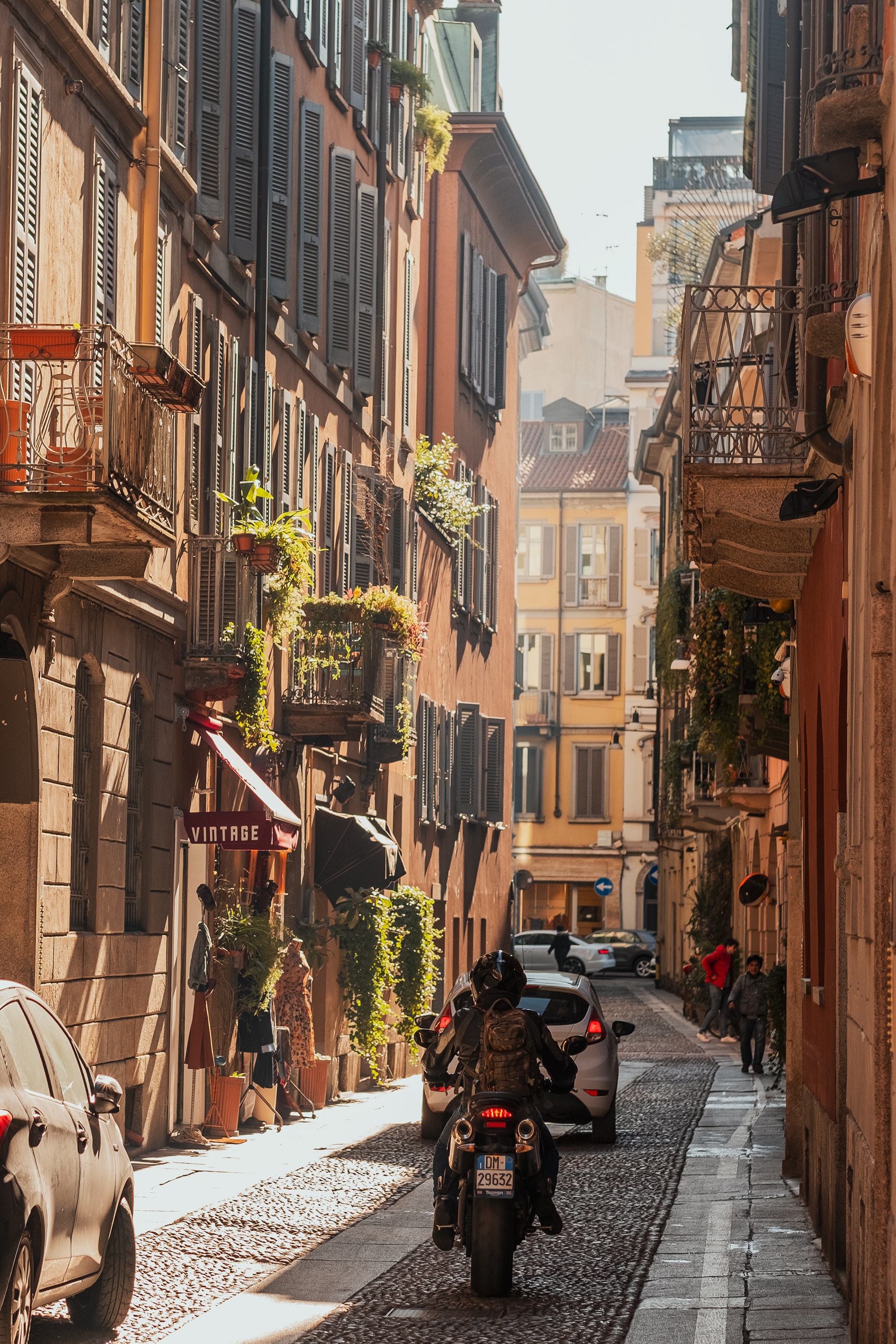 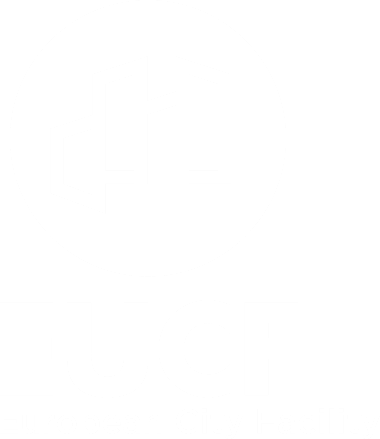 Kommunens namnINVESTERINGSKONCEPTETS NAMNMÅNAD/ÅRKontaktinformationBeskrivning av det planerade investeringskonceptetProjekt 1BilagorSökande kommuns kontaktpersonObservera att kontaktuppgifterna i detta dokument måste överensstämma med det som är registrerat i sammanfattningen av investeringskonceptet i användarzonen på EUCF:s webbplats. Sökande kommuns kontaktpersonObservera att kontaktuppgifterna i detta dokument måste överensstämma med det som är registrerat i sammanfattningen av investeringskonceptet i användarzonen på EUCF:s webbplats. Namn på sökande kommunAnsökning-ID(som anges i användarzonen på EUCF:s webbplats)Namn på kontaktperson för sökande kommunOrganisationJuridisk person som ansvarar för utvecklingen av investeringskonceptetAvdelningVAT NummerVAT nummer eller motsvarande för den juridiska person som ansvarar för utvecklingen av investeringskonceptetAdressPostnummer, ortLandTelefonnummerE-postadress för kontaktperson för sökande kommunKonsultstöd eller motsvarande Om konsult eller motsvarande använts, lämna kontaktinformation (namn, företag, e-post) för den konsult som har varit delaktig i utformningen av konceptet för denna investering.Om det planerade investeringskonceptetOm det planerade investeringskonceptetOm det planerade investeringskonceptetOm det planerade investeringskonceptetOm det planerade investeringskonceptetGeografisk plats för genomförande av investeringskonceptetGeografisk plats för genomförande av investeringskonceptetGeografisk plats för genomförande av investeringskonceptetGeografisk plats för genomförande av investeringskonceptetGeografisk plats för genomförande av investeringskonceptetLandLandLandAnge det land som det planerade investeringskonceptet ska göras i.Ange det land som det planerade investeringskonceptet ska göras i.KommunKommunKommunAnge namnet/namnen på den kommun(er) där det planerade investeringskonceptet ska genomföras. Ange namnet/namnen på den kommun(er) där det planerade investeringskonceptet ska genomföras. Projektets löptidProjektets löptidProjektets löptidProjektets löptidProjektets löptidFörväntat startdatum Förväntat startdatum Förväntat startdatum MM.YYYY(Om investeringskonceptet innehåller flera projekt, vad god ange det tidigaste startdatumet) MM.YYYY(Om investeringskonceptet innehåller flera projekt, vad god ange det tidigaste startdatumet) Förväntat slutdatumFörväntat slutdatumFörväntat slutdatumMM.YYYY(Om investeringskonceptet innehåller flera projekt, vad god ange det senaste slutdatumet) MM.YYYY(Om investeringskonceptet innehåller flera projekt, vad god ange det senaste slutdatumet) Beskrivning av det planerade investeringskonceptetBeskrivning av det planerade investeringskonceptetBeskrivning av det planerade investeringskonceptetBeskrivning av det planerade investeringskonceptetBeskrivning av det planerade investeringskonceptetGör en kort sammanfattning av huvuddragen i investeringskonceptet. (runt 1000 tecken) Exempel: Det föreslagna investeringskonceptet syftar till renovering av XX kommunägda bostadshus i XX kommun för att öka energieffektiviteten och produktionen av förnybar energi genom installation av byggnadsintegrerade solcellspaneler. Detta renoveringsprogram är en del av XX kommuns strategi att bli klimatneutral år 2050 och planeras genomföras i samarbete med kommunala bolaget XX. De kommer att ansvara för utformning och installation av energibesparande åtgärder såsom byte av värme- och kylsystem och uppgraderingen av belysningssystemet till effektivare lösningar. Renoveringsprogrammet kommer att ledas av avdelningen XX inom kommunens förvaltning och har en total investeringsstorlek på XX euro. Implementeringen beräknas starta hösten 2023.Gör en kort sammanfattning av huvuddragen i investeringskonceptet. (runt 1000 tecken) Exempel: Det föreslagna investeringskonceptet syftar till renovering av XX kommunägda bostadshus i XX kommun för att öka energieffektiviteten och produktionen av förnybar energi genom installation av byggnadsintegrerade solcellspaneler. Detta renoveringsprogram är en del av XX kommuns strategi att bli klimatneutral år 2050 och planeras genomföras i samarbete med kommunala bolaget XX. De kommer att ansvara för utformning och installation av energibesparande åtgärder såsom byte av värme- och kylsystem och uppgraderingen av belysningssystemet till effektivare lösningar. Renoveringsprogrammet kommer att ledas av avdelningen XX inom kommunens förvaltning och har en total investeringsstorlek på XX euro. Implementeringen beräknas starta hösten 2023.Gör en kort sammanfattning av huvuddragen i investeringskonceptet. (runt 1000 tecken) Exempel: Det föreslagna investeringskonceptet syftar till renovering av XX kommunägda bostadshus i XX kommun för att öka energieffektiviteten och produktionen av förnybar energi genom installation av byggnadsintegrerade solcellspaneler. Detta renoveringsprogram är en del av XX kommuns strategi att bli klimatneutral år 2050 och planeras genomföras i samarbete med kommunala bolaget XX. De kommer att ansvara för utformning och installation av energibesparande åtgärder såsom byte av värme- och kylsystem och uppgraderingen av belysningssystemet till effektivare lösningar. Renoveringsprogrammet kommer att ledas av avdelningen XX inom kommunens förvaltning och har en total investeringsstorlek på XX euro. Implementeringen beräknas starta hösten 2023.Gör en kort sammanfattning av huvuddragen i investeringskonceptet. (runt 1000 tecken) Exempel: Det föreslagna investeringskonceptet syftar till renovering av XX kommunägda bostadshus i XX kommun för att öka energieffektiviteten och produktionen av förnybar energi genom installation av byggnadsintegrerade solcellspaneler. Detta renoveringsprogram är en del av XX kommuns strategi att bli klimatneutral år 2050 och planeras genomföras i samarbete med kommunala bolaget XX. De kommer att ansvara för utformning och installation av energibesparande åtgärder såsom byte av värme- och kylsystem och uppgraderingen av belysningssystemet till effektivare lösningar. Renoveringsprogrammet kommer att ledas av avdelningen XX inom kommunens förvaltning och har en total investeringsstorlek på XX euro. Implementeringen beräknas starta hösten 2023.Gör en kort sammanfattning av huvuddragen i investeringskonceptet. (runt 1000 tecken) Exempel: Det föreslagna investeringskonceptet syftar till renovering av XX kommunägda bostadshus i XX kommun för att öka energieffektiviteten och produktionen av förnybar energi genom installation av byggnadsintegrerade solcellspaneler. Detta renoveringsprogram är en del av XX kommuns strategi att bli klimatneutral år 2050 och planeras genomföras i samarbete med kommunala bolaget XX. De kommer att ansvara för utformning och installation av energibesparande åtgärder såsom byte av värme- och kylsystem och uppgraderingen av belysningssystemet till effektivare lösningar. Renoveringsprogrammet kommer att ledas av avdelningen XX inom kommunens förvaltning och har en total investeringsstorlek på XX euro. Implementeringen beräknas starta hösten 2023.Mål för det planerade investeringskonceptetMål för det planerade investeringskonceptetMål för det planerade investeringskonceptetMål för det planerade investeringskonceptetMål för det planerade investeringskonceptetGör en kort sammanfattning av de generella och specifika målen som ska uppfyllas genom utvecklingen och implementeringen av det föreslagna investeringskonceptet. Exempel: Det övergripande målet med det föreslagna investeringskonceptet är att bidra till XX-kommunens hållbara energi- och utsläppsmål för att uppnå klimatneutralitet till 2050, med fokus på renovering av kommunalt ägda bostadshus. Specifika mål med det föreslagna investeringskonceptet är:Minskning av energiförbrukningen i kommunalt ägda bostadshus genom implementering av energieffektivitetsåtgärder och byggnadsintegration av solcellssystem från XX GWh/år till XX GWh/år;Minskning av XX tCO2eq/år av växthusgasutsläpp från byggsektorn i kommunen;Förbättrade levnadsvillkor och sänkta energikostnader för invånarna i kommunala bostadshus;Utveckling och genomförande av medvetandehöjande kampanjer för hyresgäster i de kommunalt ägda byggnader som ingår i projektet och extrapolering av resultaten av dessa kampanjer till ytterligare byggnader;Utökning av det föreslagna investeringskonceptet som syftar till renovering av ytterligare XX kommunalt ägda bostadshus till 2040;Gör en kort sammanfattning av de generella och specifika målen som ska uppfyllas genom utvecklingen och implementeringen av det föreslagna investeringskonceptet. Exempel: Det övergripande målet med det föreslagna investeringskonceptet är att bidra till XX-kommunens hållbara energi- och utsläppsmål för att uppnå klimatneutralitet till 2050, med fokus på renovering av kommunalt ägda bostadshus. Specifika mål med det föreslagna investeringskonceptet är:Minskning av energiförbrukningen i kommunalt ägda bostadshus genom implementering av energieffektivitetsåtgärder och byggnadsintegration av solcellssystem från XX GWh/år till XX GWh/år;Minskning av XX tCO2eq/år av växthusgasutsläpp från byggsektorn i kommunen;Förbättrade levnadsvillkor och sänkta energikostnader för invånarna i kommunala bostadshus;Utveckling och genomförande av medvetandehöjande kampanjer för hyresgäster i de kommunalt ägda byggnader som ingår i projektet och extrapolering av resultaten av dessa kampanjer till ytterligare byggnader;Utökning av det föreslagna investeringskonceptet som syftar till renovering av ytterligare XX kommunalt ägda bostadshus till 2040;Gör en kort sammanfattning av de generella och specifika målen som ska uppfyllas genom utvecklingen och implementeringen av det föreslagna investeringskonceptet. Exempel: Det övergripande målet med det föreslagna investeringskonceptet är att bidra till XX-kommunens hållbara energi- och utsläppsmål för att uppnå klimatneutralitet till 2050, med fokus på renovering av kommunalt ägda bostadshus. Specifika mål med det föreslagna investeringskonceptet är:Minskning av energiförbrukningen i kommunalt ägda bostadshus genom implementering av energieffektivitetsåtgärder och byggnadsintegration av solcellssystem från XX GWh/år till XX GWh/år;Minskning av XX tCO2eq/år av växthusgasutsläpp från byggsektorn i kommunen;Förbättrade levnadsvillkor och sänkta energikostnader för invånarna i kommunala bostadshus;Utveckling och genomförande av medvetandehöjande kampanjer för hyresgäster i de kommunalt ägda byggnader som ingår i projektet och extrapolering av resultaten av dessa kampanjer till ytterligare byggnader;Utökning av det föreslagna investeringskonceptet som syftar till renovering av ytterligare XX kommunalt ägda bostadshus till 2040;Gör en kort sammanfattning av de generella och specifika målen som ska uppfyllas genom utvecklingen och implementeringen av det föreslagna investeringskonceptet. Exempel: Det övergripande målet med det föreslagna investeringskonceptet är att bidra till XX-kommunens hållbara energi- och utsläppsmål för att uppnå klimatneutralitet till 2050, med fokus på renovering av kommunalt ägda bostadshus. Specifika mål med det föreslagna investeringskonceptet är:Minskning av energiförbrukningen i kommunalt ägda bostadshus genom implementering av energieffektivitetsåtgärder och byggnadsintegration av solcellssystem från XX GWh/år till XX GWh/år;Minskning av XX tCO2eq/år av växthusgasutsläpp från byggsektorn i kommunen;Förbättrade levnadsvillkor och sänkta energikostnader för invånarna i kommunala bostadshus;Utveckling och genomförande av medvetandehöjande kampanjer för hyresgäster i de kommunalt ägda byggnader som ingår i projektet och extrapolering av resultaten av dessa kampanjer till ytterligare byggnader;Utökning av det föreslagna investeringskonceptet som syftar till renovering av ytterligare XX kommunalt ägda bostadshus till 2040;Gör en kort sammanfattning av de generella och specifika målen som ska uppfyllas genom utvecklingen och implementeringen av det föreslagna investeringskonceptet. Exempel: Det övergripande målet med det föreslagna investeringskonceptet är att bidra till XX-kommunens hållbara energi- och utsläppsmål för att uppnå klimatneutralitet till 2050, med fokus på renovering av kommunalt ägda bostadshus. Specifika mål med det föreslagna investeringskonceptet är:Minskning av energiförbrukningen i kommunalt ägda bostadshus genom implementering av energieffektivitetsåtgärder och byggnadsintegration av solcellssystem från XX GWh/år till XX GWh/år;Minskning av XX tCO2eq/år av växthusgasutsläpp från byggsektorn i kommunen;Förbättrade levnadsvillkor och sänkta energikostnader för invånarna i kommunala bostadshus;Utveckling och genomförande av medvetandehöjande kampanjer för hyresgäster i de kommunalt ägda byggnader som ingår i projektet och extrapolering av resultaten av dessa kampanjer till ytterligare byggnader;Utökning av det föreslagna investeringskonceptet som syftar till renovering av ytterligare XX kommunalt ägda bostadshus till 2040;Bakgrund, sammanhang och motivering för det planerade investeringskonceptetBakgrund, sammanhang och motivering för det planerade investeringskonceptetBakgrund, sammanhang och motivering för det planerade investeringskonceptetBakgrund, sammanhang och motivering för det planerade investeringskonceptetBakgrund, sammanhang och motivering för det planerade investeringskonceptetBeskriv det allmänna sammanhanget och motiveringar bakom det föreslagna investeringskonceptet. Beskrivningen bör innehålla element som:allmänna regelverk inkl. relevant (lokal, nationell, Eurostat etc.) statistik gällande investeringens område, befolkning etc. samt beskriv sammanhanget och implementeringen av projektet ur ett socialt perspektiv.  relevanta (möjliggörande) regelverk, inklusive politiska mål och åtaganden (t.ex. fastställda i en SECAP eller annan lokal klimat- och/eller energiplan);Det sociala sammanhang i vilket investeringsprojektet kommer att genomföras (t.ex. områden med speciella sociala förhållanden), om relevant:Andra infrastrukturprojekt i samma kommun/region/område som utförs av sökanden parallellt med denna planerade investering, om relevant:andra potentiellt relevanta lokala projekt av den eller de ledande organisationen som förväntas drivas parallellt med det planerade investeringskonceptet och som kommer att komplettera dess aktiviteter och mål, om tillämpligt.Stöddokument som kan bifogas för detta avsnitt: SECAP eller annan lokal klimat- och/eller energiplan, andra relevanta lokala/regionala strategier och planer, rapporter och statistik om genomförandeområdet, ytterligare information om andra relevanta lokala projekt (rapporter, broschyrer, etc.)Beskriv det allmänna sammanhanget och motiveringar bakom det föreslagna investeringskonceptet. Beskrivningen bör innehålla element som:allmänna regelverk inkl. relevant (lokal, nationell, Eurostat etc.) statistik gällande investeringens område, befolkning etc. samt beskriv sammanhanget och implementeringen av projektet ur ett socialt perspektiv.  relevanta (möjliggörande) regelverk, inklusive politiska mål och åtaganden (t.ex. fastställda i en SECAP eller annan lokal klimat- och/eller energiplan);Det sociala sammanhang i vilket investeringsprojektet kommer att genomföras (t.ex. områden med speciella sociala förhållanden), om relevant:Andra infrastrukturprojekt i samma kommun/region/område som utförs av sökanden parallellt med denna planerade investering, om relevant:andra potentiellt relevanta lokala projekt av den eller de ledande organisationen som förväntas drivas parallellt med det planerade investeringskonceptet och som kommer att komplettera dess aktiviteter och mål, om tillämpligt.Stöddokument som kan bifogas för detta avsnitt: SECAP eller annan lokal klimat- och/eller energiplan, andra relevanta lokala/regionala strategier och planer, rapporter och statistik om genomförandeområdet, ytterligare information om andra relevanta lokala projekt (rapporter, broschyrer, etc.)Beskriv det allmänna sammanhanget och motiveringar bakom det föreslagna investeringskonceptet. Beskrivningen bör innehålla element som:allmänna regelverk inkl. relevant (lokal, nationell, Eurostat etc.) statistik gällande investeringens område, befolkning etc. samt beskriv sammanhanget och implementeringen av projektet ur ett socialt perspektiv.  relevanta (möjliggörande) regelverk, inklusive politiska mål och åtaganden (t.ex. fastställda i en SECAP eller annan lokal klimat- och/eller energiplan);Det sociala sammanhang i vilket investeringsprojektet kommer att genomföras (t.ex. områden med speciella sociala förhållanden), om relevant:Andra infrastrukturprojekt i samma kommun/region/område som utförs av sökanden parallellt med denna planerade investering, om relevant:andra potentiellt relevanta lokala projekt av den eller de ledande organisationen som förväntas drivas parallellt med det planerade investeringskonceptet och som kommer att komplettera dess aktiviteter och mål, om tillämpligt.Stöddokument som kan bifogas för detta avsnitt: SECAP eller annan lokal klimat- och/eller energiplan, andra relevanta lokala/regionala strategier och planer, rapporter och statistik om genomförandeområdet, ytterligare information om andra relevanta lokala projekt (rapporter, broschyrer, etc.)Beskriv det allmänna sammanhanget och motiveringar bakom det föreslagna investeringskonceptet. Beskrivningen bör innehålla element som:allmänna regelverk inkl. relevant (lokal, nationell, Eurostat etc.) statistik gällande investeringens område, befolkning etc. samt beskriv sammanhanget och implementeringen av projektet ur ett socialt perspektiv.  relevanta (möjliggörande) regelverk, inklusive politiska mål och åtaganden (t.ex. fastställda i en SECAP eller annan lokal klimat- och/eller energiplan);Det sociala sammanhang i vilket investeringsprojektet kommer att genomföras (t.ex. områden med speciella sociala förhållanden), om relevant:Andra infrastrukturprojekt i samma kommun/region/område som utförs av sökanden parallellt med denna planerade investering, om relevant:andra potentiellt relevanta lokala projekt av den eller de ledande organisationen som förväntas drivas parallellt med det planerade investeringskonceptet och som kommer att komplettera dess aktiviteter och mål, om tillämpligt.Stöddokument som kan bifogas för detta avsnitt: SECAP eller annan lokal klimat- och/eller energiplan, andra relevanta lokala/regionala strategier och planer, rapporter och statistik om genomförandeområdet, ytterligare information om andra relevanta lokala projekt (rapporter, broschyrer, etc.)Beskriv det allmänna sammanhanget och motiveringar bakom det föreslagna investeringskonceptet. Beskrivningen bör innehålla element som:allmänna regelverk inkl. relevant (lokal, nationell, Eurostat etc.) statistik gällande investeringens område, befolkning etc. samt beskriv sammanhanget och implementeringen av projektet ur ett socialt perspektiv.  relevanta (möjliggörande) regelverk, inklusive politiska mål och åtaganden (t.ex. fastställda i en SECAP eller annan lokal klimat- och/eller energiplan);Det sociala sammanhang i vilket investeringsprojektet kommer att genomföras (t.ex. områden med speciella sociala förhållanden), om relevant:Andra infrastrukturprojekt i samma kommun/region/område som utförs av sökanden parallellt med denna planerade investering, om relevant:andra potentiellt relevanta lokala projekt av den eller de ledande organisationen som förväntas drivas parallellt med det planerade investeringskonceptet och som kommer att komplettera dess aktiviteter och mål, om tillämpligt.Stöddokument som kan bifogas för detta avsnitt: SECAP eller annan lokal klimat- och/eller energiplan, andra relevanta lokala/regionala strategier och planer, rapporter och statistik om genomförandeområdet, ytterligare information om andra relevanta lokala projekt (rapporter, broschyrer, etc.)Sammanställning över projektets påverkan/resultatSammanställning över projektets påverkan/resultatSammanställning över projektets påverkan/resultatSammanställning över projektets påverkan/resultatSammanställning över projektets påverkan/resultatFyll i tabellen nedan med de förväntade effekterna av implementeringen av investeringskonceptet. Om andra effekter (sociala, klimat mm.) förutses, specificera även dessa.Om olika projekt ingår ska siffrorna nedan motsvara totalsumman av de uppskattade siffrorna för varje enskilt projekt. De planerade åtgärderna som leder fram till dessa siffror ska presenteras i detalj i avsnittet ”Beskrivning av planerade åtgärder” för varje föreslaget projekt. I investeringskonceptets sammanfattningen i användarzonen på EUCF-webbplatsen beräknas de totala siffrorna för investeringskonceptet för varje indikator automatiskt baserat på de planerade åtgärderna och motsvarande förväntade effekter listade för varje föreslaget projekt.Stöddokument som kan bifogas för detta avsnitt: Energibesiktningar, tekniska analyser och beräkningsloggar för de förväntade effekterna i termer av energibesparingar, produktion av förnybar energi och undvikande av växthusgasutsläpp, inklusive relevanta antaganden, baslinjer, omvandlingsfaktorer, etc., ytterligare studier och analyser för identifiering av projekteffekter. Fyll i tabellen nedan med de förväntade effekterna av implementeringen av investeringskonceptet. Om andra effekter (sociala, klimat mm.) förutses, specificera även dessa.Om olika projekt ingår ska siffrorna nedan motsvara totalsumman av de uppskattade siffrorna för varje enskilt projekt. De planerade åtgärderna som leder fram till dessa siffror ska presenteras i detalj i avsnittet ”Beskrivning av planerade åtgärder” för varje föreslaget projekt. I investeringskonceptets sammanfattningen i användarzonen på EUCF-webbplatsen beräknas de totala siffrorna för investeringskonceptet för varje indikator automatiskt baserat på de planerade åtgärderna och motsvarande förväntade effekter listade för varje föreslaget projekt.Stöddokument som kan bifogas för detta avsnitt: Energibesiktningar, tekniska analyser och beräkningsloggar för de förväntade effekterna i termer av energibesparingar, produktion av förnybar energi och undvikande av växthusgasutsläpp, inklusive relevanta antaganden, baslinjer, omvandlingsfaktorer, etc., ytterligare studier och analyser för identifiering av projekteffekter. Fyll i tabellen nedan med de förväntade effekterna av implementeringen av investeringskonceptet. Om andra effekter (sociala, klimat mm.) förutses, specificera även dessa.Om olika projekt ingår ska siffrorna nedan motsvara totalsumman av de uppskattade siffrorna för varje enskilt projekt. De planerade åtgärderna som leder fram till dessa siffror ska presenteras i detalj i avsnittet ”Beskrivning av planerade åtgärder” för varje föreslaget projekt. I investeringskonceptets sammanfattningen i användarzonen på EUCF-webbplatsen beräknas de totala siffrorna för investeringskonceptet för varje indikator automatiskt baserat på de planerade åtgärderna och motsvarande förväntade effekter listade för varje föreslaget projekt.Stöddokument som kan bifogas för detta avsnitt: Energibesiktningar, tekniska analyser och beräkningsloggar för de förväntade effekterna i termer av energibesparingar, produktion av förnybar energi och undvikande av växthusgasutsläpp, inklusive relevanta antaganden, baslinjer, omvandlingsfaktorer, etc., ytterligare studier och analyser för identifiering av projekteffekter. Fyll i tabellen nedan med de förväntade effekterna av implementeringen av investeringskonceptet. Om andra effekter (sociala, klimat mm.) förutses, specificera även dessa.Om olika projekt ingår ska siffrorna nedan motsvara totalsumman av de uppskattade siffrorna för varje enskilt projekt. De planerade åtgärderna som leder fram till dessa siffror ska presenteras i detalj i avsnittet ”Beskrivning av planerade åtgärder” för varje föreslaget projekt. I investeringskonceptets sammanfattningen i användarzonen på EUCF-webbplatsen beräknas de totala siffrorna för investeringskonceptet för varje indikator automatiskt baserat på de planerade åtgärderna och motsvarande förväntade effekter listade för varje föreslaget projekt.Stöddokument som kan bifogas för detta avsnitt: Energibesiktningar, tekniska analyser och beräkningsloggar för de förväntade effekterna i termer av energibesparingar, produktion av förnybar energi och undvikande av växthusgasutsläpp, inklusive relevanta antaganden, baslinjer, omvandlingsfaktorer, etc., ytterligare studier och analyser för identifiering av projekteffekter. Fyll i tabellen nedan med de förväntade effekterna av implementeringen av investeringskonceptet. Om andra effekter (sociala, klimat mm.) förutses, specificera även dessa.Om olika projekt ingår ska siffrorna nedan motsvara totalsumman av de uppskattade siffrorna för varje enskilt projekt. De planerade åtgärderna som leder fram till dessa siffror ska presenteras i detalj i avsnittet ”Beskrivning av planerade åtgärder” för varje föreslaget projekt. I investeringskonceptets sammanfattningen i användarzonen på EUCF-webbplatsen beräknas de totala siffrorna för investeringskonceptet för varje indikator automatiskt baserat på de planerade åtgärderna och motsvarande förväntade effekter listade för varje föreslaget projekt.Stöddokument som kan bifogas för detta avsnitt: Energibesiktningar, tekniska analyser och beräkningsloggar för de förväntade effekterna i termer av energibesparingar, produktion av förnybar energi och undvikande av växthusgasutsläpp, inklusive relevanta antaganden, baslinjer, omvandlingsfaktorer, etc., ytterligare studier och analyser för identifiering av projekteffekter. Indikator för effektIndikator för effektFörväntad effektFörväntad effektEnhetMinskade CO2-utsläppMinskade CO2-utsläpptCO2eq/årEnergibesparingEnergibesparingGWh/årProduktion av förnybar energi(producerad energi)Produktion av förnybar energi(producerad energi)GWh/årEnergibesparingar/ producerad energiEnergibesparingar/ producerad energiEURSkapade arbetstillfällenSkapade arbetstillfällenArbets-tillfällenInvesteringskostnader Investeringskostnader EURAndra effekter (sociala, klimat mm.)Andra effekter (sociala, klimat mm.)Andra effekter (sociala, klimat mm.)Andra effekter (sociala, klimat mm.)Andra effekter (sociala, klimat mm.)T.ex förbättrad livsmiljö-/arbetsmiljö för invånarna, minskade luftföroreningar,  klimatanpassningsåtgärder, vattenvård, bidrag till cirkulär ekonomi etc.T.ex förbättrad livsmiljö-/arbetsmiljö för invånarna, minskade luftföroreningar,  klimatanpassningsåtgärder, vattenvård, bidrag till cirkulär ekonomi etc.T.ex förbättrad livsmiljö-/arbetsmiljö för invånarna, minskade luftföroreningar,  klimatanpassningsåtgärder, vattenvård, bidrag till cirkulär ekonomi etc.T.ex förbättrad livsmiljö-/arbetsmiljö för invånarna, minskade luftföroreningar,  klimatanpassningsåtgärder, vattenvård, bidrag till cirkulär ekonomi etc.T.ex förbättrad livsmiljö-/arbetsmiljö för invånarna, minskade luftföroreningar,  klimatanpassningsåtgärder, vattenvård, bidrag till cirkulär ekonomi etc.ProjektProjektProjektProjektProjektOm det föreslagna investeringskonceptet innefattar olika områden/sektorer för utveckling, genomförande och finansiering av avsedda åtgärder, kan dessa grupperas i olika projekt.Projekt(en) avser specifika åtgärdspaket eller delar av ett större investeringskoncept som är avgränsade och hanterbara på egen hand. De är mindre, mer fokuserade uppsättningar av åtgärder inom det övergripande konceptet, med sina egna mål, resultat, resurser och tidslinjer. Dessutom bedöms ett projekt som avgränsat inom investeringskonceptet när det finns betydande skillnader i nyckelaktiviteter/tjänster, förmånstagare, nyckelpartner, värdekedja, värdeförslag, intäkts- och kostnadsströmmar samt i ursprunget till nyckelresurser. Organiseringen av de olika komponenterna i ett investeringskoncept i olika projekt bidrar till en bättre samordning och kontroll och en mer sammanhållen finansieringsstruktur och resursfördelning.Ange i tabellen nedan de olika projekt som omfattas av det föreslagna investeringskonceptet. Fler rader kan läggas till för ytterligare projekt, om det behövs.Om alla planerade åtgärder utvecklas, implementeras och finansieras inom samma projekt, fyll i den information som krävs för investeringskonceptet som helhet under "Projekt 1".Exempel: ”Projekt 1”: Energieffektiv renovering av kommunala bostäder i kvarteret XXSammanfattning av projekt 1: Projektet fokuserar på renovering av XX kommunala bostadshus i kvarteret XX, som omfattar totalt XX bostäder. Projektet syftar till att minska elförbrukningen och utsläppen av växthusgaser från kommunala hyresbostäder och involverar flera åtgärder i de berörda byggnaderna, inklusive isolering av fasader, byte av ineffektiva värmesystem och integration av byggnadsintegrerade solcellssystem. XX kommun leder projektutveckling och genomförande. Projektet har en total kostnad på XX euro och kommer att samfinansieras av en kombination av lokala och nationella fonder, såsom XX och XX. Projektet är planerat att starta MM. ÅÅÅÅ och att pågå under en period av XX månader tills den är färdig.”Projekt 2”: Energieffektiv allmän gatubelysning i XX kommunSammanfattning av projekt 2: Projektet syftar till att minska elförbrukning och utsläpp av växthusgaser i samband med offentlig belysning i XX kommun. Planerade åtgärder inkluderar byte av ineffektiva glödlampor till LED-teknik i gatubelysning och trafiksignaler samt integration av förnybara energikällor i gatubelysningssystem i utvalda kommunala parker. Den första etappen av projektet fokuserar på XX-kvarteret och XX-parken. I nästa skede kommer åtgärderna att utökas till andra XX stadsdelar och totalt XX kommunala parker. Projektet har en kostnad på XX euro och kommer att genomföras av kommunen i samarbete med energitjänstföretaget XX genom en kombination av finansieringssystem, inklusive energiprestandakontrakt (EPC) och lokala fonder.Om det föreslagna investeringskonceptet innefattar olika områden/sektorer för utveckling, genomförande och finansiering av avsedda åtgärder, kan dessa grupperas i olika projekt.Projekt(en) avser specifika åtgärdspaket eller delar av ett större investeringskoncept som är avgränsade och hanterbara på egen hand. De är mindre, mer fokuserade uppsättningar av åtgärder inom det övergripande konceptet, med sina egna mål, resultat, resurser och tidslinjer. Dessutom bedöms ett projekt som avgränsat inom investeringskonceptet när det finns betydande skillnader i nyckelaktiviteter/tjänster, förmånstagare, nyckelpartner, värdekedja, värdeförslag, intäkts- och kostnadsströmmar samt i ursprunget till nyckelresurser. Organiseringen av de olika komponenterna i ett investeringskoncept i olika projekt bidrar till en bättre samordning och kontroll och en mer sammanhållen finansieringsstruktur och resursfördelning.Ange i tabellen nedan de olika projekt som omfattas av det föreslagna investeringskonceptet. Fler rader kan läggas till för ytterligare projekt, om det behövs.Om alla planerade åtgärder utvecklas, implementeras och finansieras inom samma projekt, fyll i den information som krävs för investeringskonceptet som helhet under "Projekt 1".Exempel: ”Projekt 1”: Energieffektiv renovering av kommunala bostäder i kvarteret XXSammanfattning av projekt 1: Projektet fokuserar på renovering av XX kommunala bostadshus i kvarteret XX, som omfattar totalt XX bostäder. Projektet syftar till att minska elförbrukningen och utsläppen av växthusgaser från kommunala hyresbostäder och involverar flera åtgärder i de berörda byggnaderna, inklusive isolering av fasader, byte av ineffektiva värmesystem och integration av byggnadsintegrerade solcellssystem. XX kommun leder projektutveckling och genomförande. Projektet har en total kostnad på XX euro och kommer att samfinansieras av en kombination av lokala och nationella fonder, såsom XX och XX. Projektet är planerat att starta MM. ÅÅÅÅ och att pågå under en period av XX månader tills den är färdig.”Projekt 2”: Energieffektiv allmän gatubelysning i XX kommunSammanfattning av projekt 2: Projektet syftar till att minska elförbrukning och utsläpp av växthusgaser i samband med offentlig belysning i XX kommun. Planerade åtgärder inkluderar byte av ineffektiva glödlampor till LED-teknik i gatubelysning och trafiksignaler samt integration av förnybara energikällor i gatubelysningssystem i utvalda kommunala parker. Den första etappen av projektet fokuserar på XX-kvarteret och XX-parken. I nästa skede kommer åtgärderna att utökas till andra XX stadsdelar och totalt XX kommunala parker. Projektet har en kostnad på XX euro och kommer att genomföras av kommunen i samarbete med energitjänstföretaget XX genom en kombination av finansieringssystem, inklusive energiprestandakontrakt (EPC) och lokala fonder.Om det föreslagna investeringskonceptet innefattar olika områden/sektorer för utveckling, genomförande och finansiering av avsedda åtgärder, kan dessa grupperas i olika projekt.Projekt(en) avser specifika åtgärdspaket eller delar av ett större investeringskoncept som är avgränsade och hanterbara på egen hand. De är mindre, mer fokuserade uppsättningar av åtgärder inom det övergripande konceptet, med sina egna mål, resultat, resurser och tidslinjer. Dessutom bedöms ett projekt som avgränsat inom investeringskonceptet när det finns betydande skillnader i nyckelaktiviteter/tjänster, förmånstagare, nyckelpartner, värdekedja, värdeförslag, intäkts- och kostnadsströmmar samt i ursprunget till nyckelresurser. Organiseringen av de olika komponenterna i ett investeringskoncept i olika projekt bidrar till en bättre samordning och kontroll och en mer sammanhållen finansieringsstruktur och resursfördelning.Ange i tabellen nedan de olika projekt som omfattas av det föreslagna investeringskonceptet. Fler rader kan läggas till för ytterligare projekt, om det behövs.Om alla planerade åtgärder utvecklas, implementeras och finansieras inom samma projekt, fyll i den information som krävs för investeringskonceptet som helhet under "Projekt 1".Exempel: ”Projekt 1”: Energieffektiv renovering av kommunala bostäder i kvarteret XXSammanfattning av projekt 1: Projektet fokuserar på renovering av XX kommunala bostadshus i kvarteret XX, som omfattar totalt XX bostäder. Projektet syftar till att minska elförbrukningen och utsläppen av växthusgaser från kommunala hyresbostäder och involverar flera åtgärder i de berörda byggnaderna, inklusive isolering av fasader, byte av ineffektiva värmesystem och integration av byggnadsintegrerade solcellssystem. XX kommun leder projektutveckling och genomförande. Projektet har en total kostnad på XX euro och kommer att samfinansieras av en kombination av lokala och nationella fonder, såsom XX och XX. Projektet är planerat att starta MM. ÅÅÅÅ och att pågå under en period av XX månader tills den är färdig.”Projekt 2”: Energieffektiv allmän gatubelysning i XX kommunSammanfattning av projekt 2: Projektet syftar till att minska elförbrukning och utsläpp av växthusgaser i samband med offentlig belysning i XX kommun. Planerade åtgärder inkluderar byte av ineffektiva glödlampor till LED-teknik i gatubelysning och trafiksignaler samt integration av förnybara energikällor i gatubelysningssystem i utvalda kommunala parker. Den första etappen av projektet fokuserar på XX-kvarteret och XX-parken. I nästa skede kommer åtgärderna att utökas till andra XX stadsdelar och totalt XX kommunala parker. Projektet har en kostnad på XX euro och kommer att genomföras av kommunen i samarbete med energitjänstföretaget XX genom en kombination av finansieringssystem, inklusive energiprestandakontrakt (EPC) och lokala fonder.Om det föreslagna investeringskonceptet innefattar olika områden/sektorer för utveckling, genomförande och finansiering av avsedda åtgärder, kan dessa grupperas i olika projekt.Projekt(en) avser specifika åtgärdspaket eller delar av ett större investeringskoncept som är avgränsade och hanterbara på egen hand. De är mindre, mer fokuserade uppsättningar av åtgärder inom det övergripande konceptet, med sina egna mål, resultat, resurser och tidslinjer. Dessutom bedöms ett projekt som avgränsat inom investeringskonceptet när det finns betydande skillnader i nyckelaktiviteter/tjänster, förmånstagare, nyckelpartner, värdekedja, värdeförslag, intäkts- och kostnadsströmmar samt i ursprunget till nyckelresurser. Organiseringen av de olika komponenterna i ett investeringskoncept i olika projekt bidrar till en bättre samordning och kontroll och en mer sammanhållen finansieringsstruktur och resursfördelning.Ange i tabellen nedan de olika projekt som omfattas av det föreslagna investeringskonceptet. Fler rader kan läggas till för ytterligare projekt, om det behövs.Om alla planerade åtgärder utvecklas, implementeras och finansieras inom samma projekt, fyll i den information som krävs för investeringskonceptet som helhet under "Projekt 1".Exempel: ”Projekt 1”: Energieffektiv renovering av kommunala bostäder i kvarteret XXSammanfattning av projekt 1: Projektet fokuserar på renovering av XX kommunala bostadshus i kvarteret XX, som omfattar totalt XX bostäder. Projektet syftar till att minska elförbrukningen och utsläppen av växthusgaser från kommunala hyresbostäder och involverar flera åtgärder i de berörda byggnaderna, inklusive isolering av fasader, byte av ineffektiva värmesystem och integration av byggnadsintegrerade solcellssystem. XX kommun leder projektutveckling och genomförande. Projektet har en total kostnad på XX euro och kommer att samfinansieras av en kombination av lokala och nationella fonder, såsom XX och XX. Projektet är planerat att starta MM. ÅÅÅÅ och att pågå under en period av XX månader tills den är färdig.”Projekt 2”: Energieffektiv allmän gatubelysning i XX kommunSammanfattning av projekt 2: Projektet syftar till att minska elförbrukning och utsläpp av växthusgaser i samband med offentlig belysning i XX kommun. Planerade åtgärder inkluderar byte av ineffektiva glödlampor till LED-teknik i gatubelysning och trafiksignaler samt integration av förnybara energikällor i gatubelysningssystem i utvalda kommunala parker. Den första etappen av projektet fokuserar på XX-kvarteret och XX-parken. I nästa skede kommer åtgärderna att utökas till andra XX stadsdelar och totalt XX kommunala parker. Projektet har en kostnad på XX euro och kommer att genomföras av kommunen i samarbete med energitjänstföretaget XX genom en kombination av finansieringssystem, inklusive energiprestandakontrakt (EPC) och lokala fonder.Om det föreslagna investeringskonceptet innefattar olika områden/sektorer för utveckling, genomförande och finansiering av avsedda åtgärder, kan dessa grupperas i olika projekt.Projekt(en) avser specifika åtgärdspaket eller delar av ett större investeringskoncept som är avgränsade och hanterbara på egen hand. De är mindre, mer fokuserade uppsättningar av åtgärder inom det övergripande konceptet, med sina egna mål, resultat, resurser och tidslinjer. Dessutom bedöms ett projekt som avgränsat inom investeringskonceptet när det finns betydande skillnader i nyckelaktiviteter/tjänster, förmånstagare, nyckelpartner, värdekedja, värdeförslag, intäkts- och kostnadsströmmar samt i ursprunget till nyckelresurser. Organiseringen av de olika komponenterna i ett investeringskoncept i olika projekt bidrar till en bättre samordning och kontroll och en mer sammanhållen finansieringsstruktur och resursfördelning.Ange i tabellen nedan de olika projekt som omfattas av det föreslagna investeringskonceptet. Fler rader kan läggas till för ytterligare projekt, om det behövs.Om alla planerade åtgärder utvecklas, implementeras och finansieras inom samma projekt, fyll i den information som krävs för investeringskonceptet som helhet under "Projekt 1".Exempel: ”Projekt 1”: Energieffektiv renovering av kommunala bostäder i kvarteret XXSammanfattning av projekt 1: Projektet fokuserar på renovering av XX kommunala bostadshus i kvarteret XX, som omfattar totalt XX bostäder. Projektet syftar till att minska elförbrukningen och utsläppen av växthusgaser från kommunala hyresbostäder och involverar flera åtgärder i de berörda byggnaderna, inklusive isolering av fasader, byte av ineffektiva värmesystem och integration av byggnadsintegrerade solcellssystem. XX kommun leder projektutveckling och genomförande. Projektet har en total kostnad på XX euro och kommer att samfinansieras av en kombination av lokala och nationella fonder, såsom XX och XX. Projektet är planerat att starta MM. ÅÅÅÅ och att pågå under en period av XX månader tills den är färdig.”Projekt 2”: Energieffektiv allmän gatubelysning i XX kommunSammanfattning av projekt 2: Projektet syftar till att minska elförbrukning och utsläpp av växthusgaser i samband med offentlig belysning i XX kommun. Planerade åtgärder inkluderar byte av ineffektiva glödlampor till LED-teknik i gatubelysning och trafiksignaler samt integration av förnybara energikällor i gatubelysningssystem i utvalda kommunala parker. Den första etappen av projektet fokuserar på XX-kvarteret och XX-parken. I nästa skede kommer åtgärderna att utökas till andra XX stadsdelar och totalt XX kommunala parker. Projektet har en kostnad på XX euro och kommer att genomföras av kommunen i samarbete med energitjänstföretaget XX genom en kombination av finansieringssystem, inklusive energiprestandakontrakt (EPC) och lokala fonder.Projekt 1Namn “Projekt 1”Namn “Projekt 1”Namn “Projekt 1”Namn “Projekt 1”SammanfattningSkriv en kort sammanfattning av delprojekt 1, inklusive dess huvudmål, ansvarig organisation(er), tidslinje för genomförande och övergripande finansieringsstruktur.(runt 1000 tecken)Skriv en kort sammanfattning av delprojekt 1, inklusive dess huvudmål, ansvarig organisation(er), tidslinje för genomförande och övergripande finansieringsstruktur.(runt 1000 tecken)Skriv en kort sammanfattning av delprojekt 1, inklusive dess huvudmål, ansvarig organisation(er), tidslinje för genomförande och övergripande finansieringsstruktur.(runt 1000 tecken)Skriv en kort sammanfattning av delprojekt 1, inklusive dess huvudmål, ansvarig organisation(er), tidslinje för genomförande och övergripande finansieringsstruktur.(runt 1000 tecken)Projekt 2Namn “Projekt 2”Namn “Projekt 2”Namn “Projekt 2”Namn “Projekt 2”SammanfattningSkriv en kort sammanfattning av delprojekt 1, inklusive dess huvudmål, ansvarig organisation(er), tidslinje för genomförande och övergripande finansieringsstruktur.(runt 1000 tecken)Skriv en kort sammanfattning av delprojekt 1, inklusive dess huvudmål, ansvarig organisation(er), tidslinje för genomförande och övergripande finansieringsstruktur.(runt 1000 tecken)Skriv en kort sammanfattning av delprojekt 1, inklusive dess huvudmål, ansvarig organisation(er), tidslinje för genomförande och övergripande finansieringsstruktur.(runt 1000 tecken)Skriv en kort sammanfattning av delprojekt 1, inklusive dess huvudmål, ansvarig organisation(er), tidslinje för genomförande och övergripande finansieringsstruktur.(runt 1000 tecken)Projekt 3Namn “Projekt 3”Namn “Projekt 3”Namn “Projekt 3”Namn “Projekt 3”SammanfattningSkriv en kort sammanfattning av delprojekt 1, inklusive dess huvudmål, ansvarig organisation(er), tidslinje för genomförande och övergripande finansieringsstruktur.(runt 1000 tecken)Skriv en kort sammanfattning av delprojekt 1, inklusive dess huvudmål, ansvarig organisation(er), tidslinje för genomförande och övergripande finansieringsstruktur.(runt 1000 tecken)Skriv en kort sammanfattning av delprojekt 1, inklusive dess huvudmål, ansvarig organisation(er), tidslinje för genomförande och övergripande finansieringsstruktur.(runt 1000 tecken)Skriv en kort sammanfattning av delprojekt 1, inklusive dess huvudmål, ansvarig organisation(er), tidslinje för genomförande och övergripande finansieringsstruktur.(runt 1000 tecken)Översikt - Projekt 1 Översikt - Projekt 1 Geografisk placeringGeografisk placeringLandAnge det land som den planerade investeringen ska göras i.KommunAnge namnet/namnen på den kommun(er) där den planerade investeringen ska göras. Projektets löptidProjektets löptidProjektstartMM.YYYYStart för drifts-/rörliga kostnaderMM.YYYYProjektslutMM.YYYYProjektets längd årMål för projektetMål för projektetGör en kort sammanfattning av de generella och specifika målen som ska uppfyllas genom utvecklingen och implementeringen av det föreslagna investeringskonceptet. Gör en kort sammanfattning av de generella och specifika målen som ska uppfyllas genom utvecklingen och implementeringen av det föreslagna investeringskonceptet. Planerade tekniska åtgärderPlanerade tekniska åtgärderBeskriv de huvudsakliga tekniska åtgärder som planeras att genomföras inom projektet. Om tillämpligt, hänvisa till teknisk förstudie som genomförts för projektet under utvecklingen av investeringskonceptet, t.ex. resultat från energibesiktningar, bedömning av lämpliga teknikalternativ m.m.Stöddokument som kan bifogas för detta avsnitt: Rapport från energibesiktningar som genomförts för projektet, teknisk analys och studier om genomförbara teknikalternativ för projektet, etc. Beskriv de huvudsakliga tekniska åtgärder som planeras att genomföras inom projektet. Om tillämpligt, hänvisa till teknisk förstudie som genomförts för projektet under utvecklingen av investeringskonceptet, t.ex. resultat från energibesiktningar, bedömning av lämpliga teknikalternativ m.m.Stöddokument som kan bifogas för detta avsnitt: Rapport från energibesiktningar som genomförts för projektet, teknisk analys och studier om genomförbara teknikalternativ för projektet, etc. Marknadsanalys/-läge och hinderMarknadsanalys/-läge och hinderBeskriv:relevanta marknadsförhållanden och potentiella leverantörer för det föreslagna projektet.allmänna marknadshinder och hinder som identifierats för projektet och hur man kan överbrygga dessa klyftor.Stöddokument som kan bifogas för detta avsnitt: Marknadsstudier, kundanalyser, valmodellering, SWOT-analyser genomförda för det föreslagna investeringsprojektet m.m. Beskriv:relevanta marknadsförhållanden och potentiella leverantörer för det föreslagna projektet.allmänna marknadshinder och hinder som identifierats för projektet och hur man kan överbrygga dessa klyftor.Stöddokument som kan bifogas för detta avsnitt: Marknadsstudier, kundanalyser, valmodellering, SWOT-analyser genomförda för det föreslagna investeringsprojektet m.m. Repeter-/kopierbarhet och/eller potential att skala upp projektetRepeter-/kopierbarhet och/eller potential att skala upp projektetFörklara hur projektet kan repeteras/kopieras till andra sammanhang och/eller ha potential att skalas upp (inom samma region/kommun/område), ange potentiella projektpartners med hänsyn taget till:Intern “kopiering” av projektet/att skala upp inom nuvarande organisationExpansion av projektet, i samarbete med andra organisationer; och/ellerHur projektet kan kopieras av andra, i andra sammanhang. Förklara hur projektet kan repeteras/kopieras till andra sammanhang och/eller ha potential att skalas upp (inom samma region/kommun/område), ange potentiella projektpartners med hänsyn taget till:Intern “kopiering” av projektet/att skala upp inom nuvarande organisationExpansion av projektet, i samarbete med andra organisationer; och/ellerHur projektet kan kopieras av andra, i andra sammanhang. Beskrivning av planerade åtgärderBeskrivning av planerade åtgärderBeskrivning av planerade åtgärderBeskrivning av planerade åtgärderBeskrivning av planerade åtgärderBeskrivning av planerade åtgärderBeskrivning av planerade åtgärderBeskrivning av planerade åtgärderBeskrivning av planerade åtgärderBeskrivning av planerade åtgärderSammanfatta i tabellen nedan de planerade åtgärderna som ska genomföras inom det föreslagna projektet, och koppla varje enskild åtgärd till en investeringssektor, förväntade energibesparingar och/eller förnybar energiproduktion, minskade koldioxid-utsläpp och totala investeringskostnader.Planerade åtgärder avser de åtgärder som planeras genomföras inom det föreslagna projektet som syftar till att generera effekter i form av energibesparingar och produktion av förnybar energi. Inom byggnadssektorn kan till exempel åtgärder innefatta isolering av ytterväggar, tak och källare, byte av fönster, byte av ineffektiva värme- och kylsystem, uppgradering av befintlig utrustning och applikationer samt integration av förnybar energi-tekniker. Mer detaljerad information om varje åtgärd kan lämnas i kolumnen "Beskrivning av planerad åtgärd", vid behov.Den investeringssektor som gäller för varje enskild åtgärd kan väljas från rullgardinsmenyn i respektive kolumn. En detaljerad beskrivning av varje investeringssektor och exempel på möjliga avsedda åtgärder finns i EUCF:s riktlinjer för förmånstagare.De förväntade effekterna vad gäller energibesparingar och/eller förnybar energiproduktion ska anges i kWh i respektive kolumn. De förväntade effekterna i form av minskade koldioxid-utsläpp ska anges i ton i motsvarande kolumn. Summan av de olika förväntade effekterna ska anges på sista raden i tabellen.Investeringskostnader avser det kapital som behövs för genomförandet av varje enskild åtgärd. Kostnaderna ska anges i EUR och den totala summan anges på sista raden i tabellen.Stöddokument som kan bifogas för detta avsnitt: Tekniska analyser, studier och beräkningsloggar för de förväntade effekterna i termer av energibesparingar, produktion av förnybar energi och minskade växthusgasutsläpp, inklusive relevanta antaganden, baslinjer, omvandlingsfaktorer, etc. Finansiell plan, marknadsreferenser och uppskattningar av investeringskostnader. Studier och analyser för att identifiera ytterligare effekter av projektet.Sammanfatta i tabellen nedan de planerade åtgärderna som ska genomföras inom det föreslagna projektet, och koppla varje enskild åtgärd till en investeringssektor, förväntade energibesparingar och/eller förnybar energiproduktion, minskade koldioxid-utsläpp och totala investeringskostnader.Planerade åtgärder avser de åtgärder som planeras genomföras inom det föreslagna projektet som syftar till att generera effekter i form av energibesparingar och produktion av förnybar energi. Inom byggnadssektorn kan till exempel åtgärder innefatta isolering av ytterväggar, tak och källare, byte av fönster, byte av ineffektiva värme- och kylsystem, uppgradering av befintlig utrustning och applikationer samt integration av förnybar energi-tekniker. Mer detaljerad information om varje åtgärd kan lämnas i kolumnen "Beskrivning av planerad åtgärd", vid behov.Den investeringssektor som gäller för varje enskild åtgärd kan väljas från rullgardinsmenyn i respektive kolumn. En detaljerad beskrivning av varje investeringssektor och exempel på möjliga avsedda åtgärder finns i EUCF:s riktlinjer för förmånstagare.De förväntade effekterna vad gäller energibesparingar och/eller förnybar energiproduktion ska anges i kWh i respektive kolumn. De förväntade effekterna i form av minskade koldioxid-utsläpp ska anges i ton i motsvarande kolumn. Summan av de olika förväntade effekterna ska anges på sista raden i tabellen.Investeringskostnader avser det kapital som behövs för genomförandet av varje enskild åtgärd. Kostnaderna ska anges i EUR och den totala summan anges på sista raden i tabellen.Stöddokument som kan bifogas för detta avsnitt: Tekniska analyser, studier och beräkningsloggar för de förväntade effekterna i termer av energibesparingar, produktion av förnybar energi och minskade växthusgasutsläpp, inklusive relevanta antaganden, baslinjer, omvandlingsfaktorer, etc. Finansiell plan, marknadsreferenser och uppskattningar av investeringskostnader. Studier och analyser för att identifiera ytterligare effekter av projektet.Sammanfatta i tabellen nedan de planerade åtgärderna som ska genomföras inom det föreslagna projektet, och koppla varje enskild åtgärd till en investeringssektor, förväntade energibesparingar och/eller förnybar energiproduktion, minskade koldioxid-utsläpp och totala investeringskostnader.Planerade åtgärder avser de åtgärder som planeras genomföras inom det föreslagna projektet som syftar till att generera effekter i form av energibesparingar och produktion av förnybar energi. Inom byggnadssektorn kan till exempel åtgärder innefatta isolering av ytterväggar, tak och källare, byte av fönster, byte av ineffektiva värme- och kylsystem, uppgradering av befintlig utrustning och applikationer samt integration av förnybar energi-tekniker. Mer detaljerad information om varje åtgärd kan lämnas i kolumnen "Beskrivning av planerad åtgärd", vid behov.Den investeringssektor som gäller för varje enskild åtgärd kan väljas från rullgardinsmenyn i respektive kolumn. En detaljerad beskrivning av varje investeringssektor och exempel på möjliga avsedda åtgärder finns i EUCF:s riktlinjer för förmånstagare.De förväntade effekterna vad gäller energibesparingar och/eller förnybar energiproduktion ska anges i kWh i respektive kolumn. De förväntade effekterna i form av minskade koldioxid-utsläpp ska anges i ton i motsvarande kolumn. Summan av de olika förväntade effekterna ska anges på sista raden i tabellen.Investeringskostnader avser det kapital som behövs för genomförandet av varje enskild åtgärd. Kostnaderna ska anges i EUR och den totala summan anges på sista raden i tabellen.Stöddokument som kan bifogas för detta avsnitt: Tekniska analyser, studier och beräkningsloggar för de förväntade effekterna i termer av energibesparingar, produktion av förnybar energi och minskade växthusgasutsläpp, inklusive relevanta antaganden, baslinjer, omvandlingsfaktorer, etc. Finansiell plan, marknadsreferenser och uppskattningar av investeringskostnader. Studier och analyser för att identifiera ytterligare effekter av projektet.Sammanfatta i tabellen nedan de planerade åtgärderna som ska genomföras inom det föreslagna projektet, och koppla varje enskild åtgärd till en investeringssektor, förväntade energibesparingar och/eller förnybar energiproduktion, minskade koldioxid-utsläpp och totala investeringskostnader.Planerade åtgärder avser de åtgärder som planeras genomföras inom det föreslagna projektet som syftar till att generera effekter i form av energibesparingar och produktion av förnybar energi. Inom byggnadssektorn kan till exempel åtgärder innefatta isolering av ytterväggar, tak och källare, byte av fönster, byte av ineffektiva värme- och kylsystem, uppgradering av befintlig utrustning och applikationer samt integration av förnybar energi-tekniker. Mer detaljerad information om varje åtgärd kan lämnas i kolumnen "Beskrivning av planerad åtgärd", vid behov.Den investeringssektor som gäller för varje enskild åtgärd kan väljas från rullgardinsmenyn i respektive kolumn. En detaljerad beskrivning av varje investeringssektor och exempel på möjliga avsedda åtgärder finns i EUCF:s riktlinjer för förmånstagare.De förväntade effekterna vad gäller energibesparingar och/eller förnybar energiproduktion ska anges i kWh i respektive kolumn. De förväntade effekterna i form av minskade koldioxid-utsläpp ska anges i ton i motsvarande kolumn. Summan av de olika förväntade effekterna ska anges på sista raden i tabellen.Investeringskostnader avser det kapital som behövs för genomförandet av varje enskild åtgärd. Kostnaderna ska anges i EUR och den totala summan anges på sista raden i tabellen.Stöddokument som kan bifogas för detta avsnitt: Tekniska analyser, studier och beräkningsloggar för de förväntade effekterna i termer av energibesparingar, produktion av förnybar energi och minskade växthusgasutsläpp, inklusive relevanta antaganden, baslinjer, omvandlingsfaktorer, etc. Finansiell plan, marknadsreferenser och uppskattningar av investeringskostnader. Studier och analyser för att identifiera ytterligare effekter av projektet.Sammanfatta i tabellen nedan de planerade åtgärderna som ska genomföras inom det föreslagna projektet, och koppla varje enskild åtgärd till en investeringssektor, förväntade energibesparingar och/eller förnybar energiproduktion, minskade koldioxid-utsläpp och totala investeringskostnader.Planerade åtgärder avser de åtgärder som planeras genomföras inom det föreslagna projektet som syftar till att generera effekter i form av energibesparingar och produktion av förnybar energi. Inom byggnadssektorn kan till exempel åtgärder innefatta isolering av ytterväggar, tak och källare, byte av fönster, byte av ineffektiva värme- och kylsystem, uppgradering av befintlig utrustning och applikationer samt integration av förnybar energi-tekniker. Mer detaljerad information om varje åtgärd kan lämnas i kolumnen "Beskrivning av planerad åtgärd", vid behov.Den investeringssektor som gäller för varje enskild åtgärd kan väljas från rullgardinsmenyn i respektive kolumn. En detaljerad beskrivning av varje investeringssektor och exempel på möjliga avsedda åtgärder finns i EUCF:s riktlinjer för förmånstagare.De förväntade effekterna vad gäller energibesparingar och/eller förnybar energiproduktion ska anges i kWh i respektive kolumn. De förväntade effekterna i form av minskade koldioxid-utsläpp ska anges i ton i motsvarande kolumn. Summan av de olika förväntade effekterna ska anges på sista raden i tabellen.Investeringskostnader avser det kapital som behövs för genomförandet av varje enskild åtgärd. Kostnaderna ska anges i EUR och den totala summan anges på sista raden i tabellen.Stöddokument som kan bifogas för detta avsnitt: Tekniska analyser, studier och beräkningsloggar för de förväntade effekterna i termer av energibesparingar, produktion av förnybar energi och minskade växthusgasutsläpp, inklusive relevanta antaganden, baslinjer, omvandlingsfaktorer, etc. Finansiell plan, marknadsreferenser och uppskattningar av investeringskostnader. Studier och analyser för att identifiera ytterligare effekter av projektet.Sammanfatta i tabellen nedan de planerade åtgärderna som ska genomföras inom det föreslagna projektet, och koppla varje enskild åtgärd till en investeringssektor, förväntade energibesparingar och/eller förnybar energiproduktion, minskade koldioxid-utsläpp och totala investeringskostnader.Planerade åtgärder avser de åtgärder som planeras genomföras inom det föreslagna projektet som syftar till att generera effekter i form av energibesparingar och produktion av förnybar energi. Inom byggnadssektorn kan till exempel åtgärder innefatta isolering av ytterväggar, tak och källare, byte av fönster, byte av ineffektiva värme- och kylsystem, uppgradering av befintlig utrustning och applikationer samt integration av förnybar energi-tekniker. Mer detaljerad information om varje åtgärd kan lämnas i kolumnen "Beskrivning av planerad åtgärd", vid behov.Den investeringssektor som gäller för varje enskild åtgärd kan väljas från rullgardinsmenyn i respektive kolumn. En detaljerad beskrivning av varje investeringssektor och exempel på möjliga avsedda åtgärder finns i EUCF:s riktlinjer för förmånstagare.De förväntade effekterna vad gäller energibesparingar och/eller förnybar energiproduktion ska anges i kWh i respektive kolumn. De förväntade effekterna i form av minskade koldioxid-utsläpp ska anges i ton i motsvarande kolumn. Summan av de olika förväntade effekterna ska anges på sista raden i tabellen.Investeringskostnader avser det kapital som behövs för genomförandet av varje enskild åtgärd. Kostnaderna ska anges i EUR och den totala summan anges på sista raden i tabellen.Stöddokument som kan bifogas för detta avsnitt: Tekniska analyser, studier och beräkningsloggar för de förväntade effekterna i termer av energibesparingar, produktion av förnybar energi och minskade växthusgasutsläpp, inklusive relevanta antaganden, baslinjer, omvandlingsfaktorer, etc. Finansiell plan, marknadsreferenser och uppskattningar av investeringskostnader. Studier och analyser för att identifiera ytterligare effekter av projektet.Sammanfatta i tabellen nedan de planerade åtgärderna som ska genomföras inom det föreslagna projektet, och koppla varje enskild åtgärd till en investeringssektor, förväntade energibesparingar och/eller förnybar energiproduktion, minskade koldioxid-utsläpp och totala investeringskostnader.Planerade åtgärder avser de åtgärder som planeras genomföras inom det föreslagna projektet som syftar till att generera effekter i form av energibesparingar och produktion av förnybar energi. Inom byggnadssektorn kan till exempel åtgärder innefatta isolering av ytterväggar, tak och källare, byte av fönster, byte av ineffektiva värme- och kylsystem, uppgradering av befintlig utrustning och applikationer samt integration av förnybar energi-tekniker. Mer detaljerad information om varje åtgärd kan lämnas i kolumnen "Beskrivning av planerad åtgärd", vid behov.Den investeringssektor som gäller för varje enskild åtgärd kan väljas från rullgardinsmenyn i respektive kolumn. En detaljerad beskrivning av varje investeringssektor och exempel på möjliga avsedda åtgärder finns i EUCF:s riktlinjer för förmånstagare.De förväntade effekterna vad gäller energibesparingar och/eller förnybar energiproduktion ska anges i kWh i respektive kolumn. De förväntade effekterna i form av minskade koldioxid-utsläpp ska anges i ton i motsvarande kolumn. Summan av de olika förväntade effekterna ska anges på sista raden i tabellen.Investeringskostnader avser det kapital som behövs för genomförandet av varje enskild åtgärd. Kostnaderna ska anges i EUR och den totala summan anges på sista raden i tabellen.Stöddokument som kan bifogas för detta avsnitt: Tekniska analyser, studier och beräkningsloggar för de förväntade effekterna i termer av energibesparingar, produktion av förnybar energi och minskade växthusgasutsläpp, inklusive relevanta antaganden, baslinjer, omvandlingsfaktorer, etc. Finansiell plan, marknadsreferenser och uppskattningar av investeringskostnader. Studier och analyser för att identifiera ytterligare effekter av projektet.Sammanfatta i tabellen nedan de planerade åtgärderna som ska genomföras inom det föreslagna projektet, och koppla varje enskild åtgärd till en investeringssektor, förväntade energibesparingar och/eller förnybar energiproduktion, minskade koldioxid-utsläpp och totala investeringskostnader.Planerade åtgärder avser de åtgärder som planeras genomföras inom det föreslagna projektet som syftar till att generera effekter i form av energibesparingar och produktion av förnybar energi. Inom byggnadssektorn kan till exempel åtgärder innefatta isolering av ytterväggar, tak och källare, byte av fönster, byte av ineffektiva värme- och kylsystem, uppgradering av befintlig utrustning och applikationer samt integration av förnybar energi-tekniker. Mer detaljerad information om varje åtgärd kan lämnas i kolumnen "Beskrivning av planerad åtgärd", vid behov.Den investeringssektor som gäller för varje enskild åtgärd kan väljas från rullgardinsmenyn i respektive kolumn. En detaljerad beskrivning av varje investeringssektor och exempel på möjliga avsedda åtgärder finns i EUCF:s riktlinjer för förmånstagare.De förväntade effekterna vad gäller energibesparingar och/eller förnybar energiproduktion ska anges i kWh i respektive kolumn. De förväntade effekterna i form av minskade koldioxid-utsläpp ska anges i ton i motsvarande kolumn. Summan av de olika förväntade effekterna ska anges på sista raden i tabellen.Investeringskostnader avser det kapital som behövs för genomförandet av varje enskild åtgärd. Kostnaderna ska anges i EUR och den totala summan anges på sista raden i tabellen.Stöddokument som kan bifogas för detta avsnitt: Tekniska analyser, studier och beräkningsloggar för de förväntade effekterna i termer av energibesparingar, produktion av förnybar energi och minskade växthusgasutsläpp, inklusive relevanta antaganden, baslinjer, omvandlingsfaktorer, etc. Finansiell plan, marknadsreferenser och uppskattningar av investeringskostnader. Studier och analyser för att identifiera ytterligare effekter av projektet.Sammanfatta i tabellen nedan de planerade åtgärderna som ska genomföras inom det föreslagna projektet, och koppla varje enskild åtgärd till en investeringssektor, förväntade energibesparingar och/eller förnybar energiproduktion, minskade koldioxid-utsläpp och totala investeringskostnader.Planerade åtgärder avser de åtgärder som planeras genomföras inom det föreslagna projektet som syftar till att generera effekter i form av energibesparingar och produktion av förnybar energi. Inom byggnadssektorn kan till exempel åtgärder innefatta isolering av ytterväggar, tak och källare, byte av fönster, byte av ineffektiva värme- och kylsystem, uppgradering av befintlig utrustning och applikationer samt integration av förnybar energi-tekniker. Mer detaljerad information om varje åtgärd kan lämnas i kolumnen "Beskrivning av planerad åtgärd", vid behov.Den investeringssektor som gäller för varje enskild åtgärd kan väljas från rullgardinsmenyn i respektive kolumn. En detaljerad beskrivning av varje investeringssektor och exempel på möjliga avsedda åtgärder finns i EUCF:s riktlinjer för förmånstagare.De förväntade effekterna vad gäller energibesparingar och/eller förnybar energiproduktion ska anges i kWh i respektive kolumn. De förväntade effekterna i form av minskade koldioxid-utsläpp ska anges i ton i motsvarande kolumn. Summan av de olika förväntade effekterna ska anges på sista raden i tabellen.Investeringskostnader avser det kapital som behövs för genomförandet av varje enskild åtgärd. Kostnaderna ska anges i EUR och den totala summan anges på sista raden i tabellen.Stöddokument som kan bifogas för detta avsnitt: Tekniska analyser, studier och beräkningsloggar för de förväntade effekterna i termer av energibesparingar, produktion av förnybar energi och minskade växthusgasutsläpp, inklusive relevanta antaganden, baslinjer, omvandlingsfaktorer, etc. Finansiell plan, marknadsreferenser och uppskattningar av investeringskostnader. Studier och analyser för att identifiera ytterligare effekter av projektet.Sammanfatta i tabellen nedan de planerade åtgärderna som ska genomföras inom det föreslagna projektet, och koppla varje enskild åtgärd till en investeringssektor, förväntade energibesparingar och/eller förnybar energiproduktion, minskade koldioxid-utsläpp och totala investeringskostnader.Planerade åtgärder avser de åtgärder som planeras genomföras inom det föreslagna projektet som syftar till att generera effekter i form av energibesparingar och produktion av förnybar energi. Inom byggnadssektorn kan till exempel åtgärder innefatta isolering av ytterväggar, tak och källare, byte av fönster, byte av ineffektiva värme- och kylsystem, uppgradering av befintlig utrustning och applikationer samt integration av förnybar energi-tekniker. Mer detaljerad information om varje åtgärd kan lämnas i kolumnen "Beskrivning av planerad åtgärd", vid behov.Den investeringssektor som gäller för varje enskild åtgärd kan väljas från rullgardinsmenyn i respektive kolumn. En detaljerad beskrivning av varje investeringssektor och exempel på möjliga avsedda åtgärder finns i EUCF:s riktlinjer för förmånstagare.De förväntade effekterna vad gäller energibesparingar och/eller förnybar energiproduktion ska anges i kWh i respektive kolumn. De förväntade effekterna i form av minskade koldioxid-utsläpp ska anges i ton i motsvarande kolumn. Summan av de olika förväntade effekterna ska anges på sista raden i tabellen.Investeringskostnader avser det kapital som behövs för genomförandet av varje enskild åtgärd. Kostnaderna ska anges i EUR och den totala summan anges på sista raden i tabellen.Stöddokument som kan bifogas för detta avsnitt: Tekniska analyser, studier och beräkningsloggar för de förväntade effekterna i termer av energibesparingar, produktion av förnybar energi och minskade växthusgasutsläpp, inklusive relevanta antaganden, baslinjer, omvandlingsfaktorer, etc. Finansiell plan, marknadsreferenser och uppskattningar av investeringskostnader. Studier och analyser för att identifiera ytterligare effekter av projektet.#Planerad åtgärdBeskrivning av planerad åtgärdBeskrivning av planerad åtgärdInvesterings-sektorEnergi- besparingar (GWh/år)Förnybar energi produktion (GWh/år)Minskade 
CO2-utsläpp (tCO2eq/år)Minskade 
CO2-utsläpp (tCO2eq/år)Investerings- kostnader(EUR)12345……TOTALTTOTALTTOTALTTOTALTTOTALTKommentarerKommentarerKommentarerKommentarerKommentarerKommentarerKommentarerKommentarerKommentarerKommentarerOm det behövs, lägg till ytterligare kommentarer om de avsedda åtgärderna, förväntade effekterna och investeringskostnaderna som anges i tabellen ovan, för att öka förståelsen av det föreslagna investeringsprojektet.Om det behövs, lägg till ytterligare kommentarer om de avsedda åtgärderna, förväntade effekterna och investeringskostnaderna som anges i tabellen ovan, för att öka förståelsen av det föreslagna investeringsprojektet.Om det behövs, lägg till ytterligare kommentarer om de avsedda åtgärderna, förväntade effekterna och investeringskostnaderna som anges i tabellen ovan, för att öka förståelsen av det föreslagna investeringsprojektet.Om det behövs, lägg till ytterligare kommentarer om de avsedda åtgärderna, förväntade effekterna och investeringskostnaderna som anges i tabellen ovan, för att öka förståelsen av det föreslagna investeringsprojektet.Om det behövs, lägg till ytterligare kommentarer om de avsedda åtgärderna, förväntade effekterna och investeringskostnaderna som anges i tabellen ovan, för att öka förståelsen av det föreslagna investeringsprojektet.Om det behövs, lägg till ytterligare kommentarer om de avsedda åtgärderna, förväntade effekterna och investeringskostnaderna som anges i tabellen ovan, för att öka förståelsen av det föreslagna investeringsprojektet.Om det behövs, lägg till ytterligare kommentarer om de avsedda åtgärderna, förväntade effekterna och investeringskostnaderna som anges i tabellen ovan, för att öka förståelsen av det föreslagna investeringsprojektet.Om det behövs, lägg till ytterligare kommentarer om de avsedda åtgärderna, förväntade effekterna och investeringskostnaderna som anges i tabellen ovan, för att öka förståelsen av det föreslagna investeringsprojektet.Om det behövs, lägg till ytterligare kommentarer om de avsedda åtgärderna, förväntade effekterna och investeringskostnaderna som anges i tabellen ovan, för att öka förståelsen av det föreslagna investeringsprojektet.Om det behövs, lägg till ytterligare kommentarer om de avsedda åtgärderna, förväntade effekterna och investeringskostnaderna som anges i tabellen ovan, för att öka förståelsen av det föreslagna investeringsprojektet.Sammanfattning av förväntade effekter av de planerade åtgärdernaSammanfattning av förväntade effekter av de planerade åtgärdernaSammanfattning av förväntade effekter av de planerade åtgärdernaSammanfattning av förväntade effekter av de planerade åtgärdernaSammanfattning av förväntade effekter av de planerade åtgärdernaSammanfattning av förväntade effekter av de planerade åtgärdernaSammanfattning av förväntade effekter av de planerade åtgärdernaSammanfattning av förväntade effekter av de planerade åtgärdernaSammanfattning av förväntade effekter av de planerade åtgärdernaSammanfattning av förväntade effekter av de planerade åtgärdernaSammanfatta de totala effekter som förväntas av de planerade åtgärderna som ska genomföras inom projektet i tabellen nedan. De totala siffrorna för minskade koldioxid-utsläpp, energibesparingar, förnybar energiproduktion och investeringskostnader ska motsvara de totaler som uppskattas i sista raden i tabellen i 3.1.7 (Beskrivning av planerade åtgärder).Summan av de uppskattade siffrorna för alla projekt som föreslås inom investeringskonceptet ska sammanfattas i avsnitt 2 av investeringskonceptmallen i tabell 2.6 (Sammanställning över projektets påverkan/resultat).Sammanfatta de totala effekter som förväntas av de planerade åtgärderna som ska genomföras inom projektet i tabellen nedan. De totala siffrorna för minskade koldioxid-utsläpp, energibesparingar, förnybar energiproduktion och investeringskostnader ska motsvara de totaler som uppskattas i sista raden i tabellen i 3.1.7 (Beskrivning av planerade åtgärder).Summan av de uppskattade siffrorna för alla projekt som föreslås inom investeringskonceptet ska sammanfattas i avsnitt 2 av investeringskonceptmallen i tabell 2.6 (Sammanställning över projektets påverkan/resultat).Sammanfatta de totala effekter som förväntas av de planerade åtgärderna som ska genomföras inom projektet i tabellen nedan. De totala siffrorna för minskade koldioxid-utsläpp, energibesparingar, förnybar energiproduktion och investeringskostnader ska motsvara de totaler som uppskattas i sista raden i tabellen i 3.1.7 (Beskrivning av planerade åtgärder).Summan av de uppskattade siffrorna för alla projekt som föreslås inom investeringskonceptet ska sammanfattas i avsnitt 2 av investeringskonceptmallen i tabell 2.6 (Sammanställning över projektets påverkan/resultat).Sammanfatta de totala effekter som förväntas av de planerade åtgärderna som ska genomföras inom projektet i tabellen nedan. De totala siffrorna för minskade koldioxid-utsläpp, energibesparingar, förnybar energiproduktion och investeringskostnader ska motsvara de totaler som uppskattas i sista raden i tabellen i 3.1.7 (Beskrivning av planerade åtgärder).Summan av de uppskattade siffrorna för alla projekt som föreslås inom investeringskonceptet ska sammanfattas i avsnitt 2 av investeringskonceptmallen i tabell 2.6 (Sammanställning över projektets påverkan/resultat).Sammanfatta de totala effekter som förväntas av de planerade åtgärderna som ska genomföras inom projektet i tabellen nedan. De totala siffrorna för minskade koldioxid-utsläpp, energibesparingar, förnybar energiproduktion och investeringskostnader ska motsvara de totaler som uppskattas i sista raden i tabellen i 3.1.7 (Beskrivning av planerade åtgärder).Summan av de uppskattade siffrorna för alla projekt som föreslås inom investeringskonceptet ska sammanfattas i avsnitt 2 av investeringskonceptmallen i tabell 2.6 (Sammanställning över projektets påverkan/resultat).Sammanfatta de totala effekter som förväntas av de planerade åtgärderna som ska genomföras inom projektet i tabellen nedan. De totala siffrorna för minskade koldioxid-utsläpp, energibesparingar, förnybar energiproduktion och investeringskostnader ska motsvara de totaler som uppskattas i sista raden i tabellen i 3.1.7 (Beskrivning av planerade åtgärder).Summan av de uppskattade siffrorna för alla projekt som föreslås inom investeringskonceptet ska sammanfattas i avsnitt 2 av investeringskonceptmallen i tabell 2.6 (Sammanställning över projektets påverkan/resultat).Sammanfatta de totala effekter som förväntas av de planerade åtgärderna som ska genomföras inom projektet i tabellen nedan. De totala siffrorna för minskade koldioxid-utsläpp, energibesparingar, förnybar energiproduktion och investeringskostnader ska motsvara de totaler som uppskattas i sista raden i tabellen i 3.1.7 (Beskrivning av planerade åtgärder).Summan av de uppskattade siffrorna för alla projekt som föreslås inom investeringskonceptet ska sammanfattas i avsnitt 2 av investeringskonceptmallen i tabell 2.6 (Sammanställning över projektets påverkan/resultat).Sammanfatta de totala effekter som förväntas av de planerade åtgärderna som ska genomföras inom projektet i tabellen nedan. De totala siffrorna för minskade koldioxid-utsläpp, energibesparingar, förnybar energiproduktion och investeringskostnader ska motsvara de totaler som uppskattas i sista raden i tabellen i 3.1.7 (Beskrivning av planerade åtgärder).Summan av de uppskattade siffrorna för alla projekt som föreslås inom investeringskonceptet ska sammanfattas i avsnitt 2 av investeringskonceptmallen i tabell 2.6 (Sammanställning över projektets påverkan/resultat).Sammanfatta de totala effekter som förväntas av de planerade åtgärderna som ska genomföras inom projektet i tabellen nedan. De totala siffrorna för minskade koldioxid-utsläpp, energibesparingar, förnybar energiproduktion och investeringskostnader ska motsvara de totaler som uppskattas i sista raden i tabellen i 3.1.7 (Beskrivning av planerade åtgärder).Summan av de uppskattade siffrorna för alla projekt som föreslås inom investeringskonceptet ska sammanfattas i avsnitt 2 av investeringskonceptmallen i tabell 2.6 (Sammanställning över projektets påverkan/resultat).Sammanfatta de totala effekter som förväntas av de planerade åtgärderna som ska genomföras inom projektet i tabellen nedan. De totala siffrorna för minskade koldioxid-utsläpp, energibesparingar, förnybar energiproduktion och investeringskostnader ska motsvara de totaler som uppskattas i sista raden i tabellen i 3.1.7 (Beskrivning av planerade åtgärder).Summan av de uppskattade siffrorna för alla projekt som föreslås inom investeringskonceptet ska sammanfattas i avsnitt 2 av investeringskonceptmallen i tabell 2.6 (Sammanställning över projektets påverkan/resultat).Indikator för effektIndikator för effektIndikator för effektFörväntad effekt för projekt 1Förväntad effekt för projekt 1Förväntad effekt för projekt 1Förväntad effekt för projekt 1Förväntad effekt för projekt 1EnhetEnhetMinskade CO2-utsläppMinskade CO2-utsläppMinskade CO2-utsläpptCO2eq/årtCO2eq/årEnergibesparingEnergibesparingEnergibesparingGWh/årGWh/årProduktion av förnybar energi(producerad energi)Produktion av förnybar energi(producerad energi)Produktion av förnybar energi(producerad energi)GWh/årGWh/årEnergibesparingar/ producerad energiEnergibesparingar/ producerad energiEnergibesparingar/ producerad energiEUREURSkapade arbetstillfällenSkapade arbetstillfällenSkapade arbetstillfällenArbetstillfällenArbetstillfällenInvesteringskostnader Investeringskostnader Investeringskostnader EUREURMinskade CO2-utsläppMinskade CO2-utsläppMinskade CO2-utsläppT.ex. förbättrad livsmiljö-/arbetsmiljö för invånarna, minskade luftföroreningar, klimatanpassningsåtgärder, vattenvård, bidrag till cirkulär ekonomi etc.T.ex. förbättrad livsmiljö-/arbetsmiljö för invånarna, minskade luftföroreningar, klimatanpassningsåtgärder, vattenvård, bidrag till cirkulär ekonomi etc.T.ex. förbättrad livsmiljö-/arbetsmiljö för invånarna, minskade luftföroreningar, klimatanpassningsåtgärder, vattenvård, bidrag till cirkulär ekonomi etc.T.ex. förbättrad livsmiljö-/arbetsmiljö för invånarna, minskade luftföroreningar, klimatanpassningsåtgärder, vattenvård, bidrag till cirkulär ekonomi etc.T.ex. förbättrad livsmiljö-/arbetsmiljö för invånarna, minskade luftföroreningar, klimatanpassningsåtgärder, vattenvård, bidrag till cirkulär ekonomi etc.T.ex. förbättrad livsmiljö-/arbetsmiljö för invånarna, minskade luftföroreningar, klimatanpassningsåtgärder, vattenvård, bidrag till cirkulär ekonomi etc.T.ex. förbättrad livsmiljö-/arbetsmiljö för invånarna, minskade luftföroreningar, klimatanpassningsåtgärder, vattenvård, bidrag till cirkulär ekonomi etc.Mål för hållbar utvecklingMål för hållbar utvecklingMål för hållbar utvecklingDe globala målen antogs av alla FN:s medlemsstater 2015 som en del av Agenda 2030 för hållbar utveckling.Välj de mål som är applicerbara för kommunen(erna) inom projektet.De globala målen antogs av alla FN:s medlemsstater 2015 som en del av Agenda 2030 för hållbar utveckling.Välj de mål som är applicerbara för kommunen(erna) inom projektet.De globala målen antogs av alla FN:s medlemsstater 2015 som en del av Agenda 2030 för hållbar utveckling.Välj de mål som är applicerbara för kommunen(erna) inom projektet.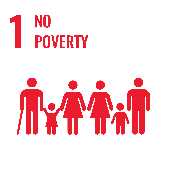 Mål 1: Ingen fattigdom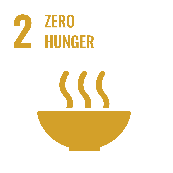 Mål 2:  Avskaffa hunger, uppnå tryggad livsmedelsförsörjning och förbättrad nutrition samt främja ett hållbart jordbruk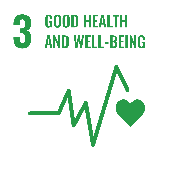 Mål 3:  Säkerställa hälsosamma liv och främja välbefinnande för alla i alla åldrar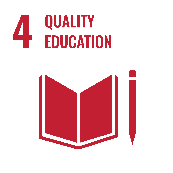 Mål 4:  Säkerställa en inkluderande och likvärdig utbildning av god kvalitet och främja livslångt lärande för alla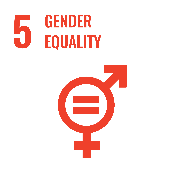 Mål 5:  Uppnå jämställdhet och alla kvinnors och flickors egenmakt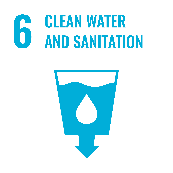 Mål 6:  Säkerställa tillgången till och en hållbar förvaltning av vatten och sanitet för alla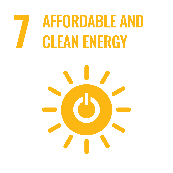 Mål 7:  Säkerställa tillgång till ekonomiskt överkomlig, tillförlitlig, hållbar och modern energi för alla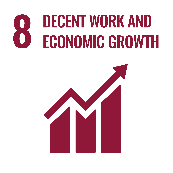 Mål 8:  Verka för varaktig, inkluderande och hållbar ekonomisk tillväxt, full och produktiv sysselsättning med anständiga arbetsvillkor för alla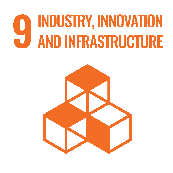 Mål 9:  Bygga motståndskraftig infrastruktur, verka för en inkluderande och hållbar industrialisering samt främja innovation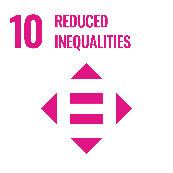 Mål 10:  Minska ojämlikheten inom och mellan länder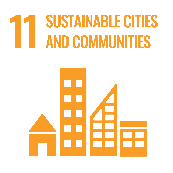 Mål 11:  Göra städer och bosättningar inkluderande, säkra, motståndskraftiga och hållbara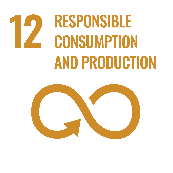 Mål 12:  Säkerställa hållbara konsumtions- och produktionsmönster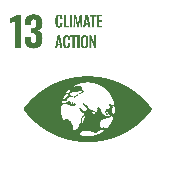 Mål 13:  Vidta omedelbara åtgärder för att bekämpa klimatförändringarna och dess konsekvenser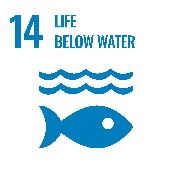 Mål 14:  Bevara och nyttja haven och de marina resurserna på ett hållbart sätt för en hållbar utveckling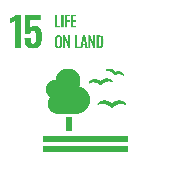 Mål 15:  Skydda, återställa och främja ett hållbart nyttjande av landbaserade ekosystem, hållbart bruka skogar, bekämpa ökenspridning, hejda och vrida tillbaka markförstöringen samt hejda förlusten av biologisk mångfald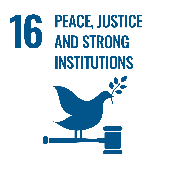 Mål  16:  Främja fredliga och inkluderande samhällen för hållbar utveckling, tillhandahålla tillgång till rättvisa för alla samt bygga upp effektiva, och inkluderande institutioner med ansvarsutkrävande på alla nivåer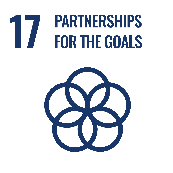 Mål 17:  Stärka genomförandemedlen och återvitalisera det globala partnerskapet för hållbar utvecklingProjektets huvudorganisation och involverade aktörerProjektets huvudorganisation och involverade aktörerProjektets huvudorganisation och involverade aktörerProjektets huvudorganisation och involverade aktörerProjektets huvudorganisation och involverade aktörerÖverblick över projektets deltagande organisationerÖverblick över projektets deltagande organisationerÖverblick över projektets deltagande organisationerÖverblick över projektets deltagande organisationerÖverblick över projektets deltagande organisationerBeskriv översiktligt:Organisationen(erna) som är involverade i genomförandet av projektet och deras intresse och roll i det. Skilj mellan den organisation som leder det föreslagna projektet och ytterligare organisationer som är associerade till det;tidigare erfarenheter från ledande organisation(er) i utveckling och genomförande av liknande projekt;Samt nivå av engagemang hos ledande och associerade organisationer för det planerade projektet/investeringen.Stöddokument som kan bifogas för detta avsnitt:  Letters of support/engagemang för det föreslagna investeringsprojektet från associerade organisationer, referenser från liknande investeringsprojekt som genomförts av projektledaren, etc.Beskriv översiktligt:Organisationen(erna) som är involverade i genomförandet av projektet och deras intresse och roll i det. Skilj mellan den organisation som leder det föreslagna projektet och ytterligare organisationer som är associerade till det;tidigare erfarenheter från ledande organisation(er) i utveckling och genomförande av liknande projekt;Samt nivå av engagemang hos ledande och associerade organisationer för det planerade projektet/investeringen.Stöddokument som kan bifogas för detta avsnitt:  Letters of support/engagemang för det föreslagna investeringsprojektet från associerade organisationer, referenser från liknande investeringsprojekt som genomförts av projektledaren, etc.Beskriv översiktligt:Organisationen(erna) som är involverade i genomförandet av projektet och deras intresse och roll i det. Skilj mellan den organisation som leder det föreslagna projektet och ytterligare organisationer som är associerade till det;tidigare erfarenheter från ledande organisation(er) i utveckling och genomförande av liknande projekt;Samt nivå av engagemang hos ledande och associerade organisationer för det planerade projektet/investeringen.Stöddokument som kan bifogas för detta avsnitt:  Letters of support/engagemang för det föreslagna investeringsprojektet från associerade organisationer, referenser från liknande investeringsprojekt som genomförts av projektledaren, etc.Beskriv översiktligt:Organisationen(erna) som är involverade i genomförandet av projektet och deras intresse och roll i det. Skilj mellan den organisation som leder det föreslagna projektet och ytterligare organisationer som är associerade till det;tidigare erfarenheter från ledande organisation(er) i utveckling och genomförande av liknande projekt;Samt nivå av engagemang hos ledande och associerade organisationer för det planerade projektet/investeringen.Stöddokument som kan bifogas för detta avsnitt:  Letters of support/engagemang för det föreslagna investeringsprojektet från associerade organisationer, referenser från liknande investeringsprojekt som genomförts av projektledaren, etc.Beskriv översiktligt:Organisationen(erna) som är involverade i genomförandet av projektet och deras intresse och roll i det. Skilj mellan den organisation som leder det föreslagna projektet och ytterligare organisationer som är associerade till det;tidigare erfarenheter från ledande organisation(er) i utveckling och genomförande av liknande projekt;Samt nivå av engagemang hos ledande och associerade organisationer för det planerade projektet/investeringen.Stöddokument som kan bifogas för detta avsnitt:  Letters of support/engagemang för det föreslagna investeringsprojektet från associerade organisationer, referenser från liknande investeringsprojekt som genomförts av projektledaren, etc.Ägarförhållande gällande tillgångar samt ledningsstrukturÄgarförhållande gällande tillgångar samt ledningsstrukturÄgarförhållande gällande tillgångar samt ledningsstrukturÄgarförhållande gällande tillgångar samt ledningsstrukturÄgarförhållande gällande tillgångar samt ledningsstrukturBeskriv översiktligt:Strukturen för ägarskapet för projektets huvudmän gällande byggnader, infrastruktur mm. som ingår i projektet;De juridiska förhållandena mellan den ledande organisationen och samarbetsorganisationerna gällande den utvecklingen och genomförandet av projektet;Den organisatoriska strukturen och beslutsprocessen för implementeringen av investeringsprojektet, förklara hur beslut tas och vem som tar dem.Om tillämpligt, använd organisationsschemat nedan för att presentera lednings-/styrningsstrukturen för utveckling och genomförande av det föreslagna projektet. Beskriv översiktligt:Strukturen för ägarskapet för projektets huvudmän gällande byggnader, infrastruktur mm. som ingår i projektet;De juridiska förhållandena mellan den ledande organisationen och samarbetsorganisationerna gällande den utvecklingen och genomförandet av projektet;Den organisatoriska strukturen och beslutsprocessen för implementeringen av investeringsprojektet, förklara hur beslut tas och vem som tar dem.Om tillämpligt, använd organisationsschemat nedan för att presentera lednings-/styrningsstrukturen för utveckling och genomförande av det föreslagna projektet. Beskriv översiktligt:Strukturen för ägarskapet för projektets huvudmän gällande byggnader, infrastruktur mm. som ingår i projektet;De juridiska förhållandena mellan den ledande organisationen och samarbetsorganisationerna gällande den utvecklingen och genomförandet av projektet;Den organisatoriska strukturen och beslutsprocessen för implementeringen av investeringsprojektet, förklara hur beslut tas och vem som tar dem.Om tillämpligt, använd organisationsschemat nedan för att presentera lednings-/styrningsstrukturen för utveckling och genomförande av det föreslagna projektet. Beskriv översiktligt:Strukturen för ägarskapet för projektets huvudmän gällande byggnader, infrastruktur mm. som ingår i projektet;De juridiska förhållandena mellan den ledande organisationen och samarbetsorganisationerna gällande den utvecklingen och genomförandet av projektet;Den organisatoriska strukturen och beslutsprocessen för implementeringen av investeringsprojektet, förklara hur beslut tas och vem som tar dem.Om tillämpligt, använd organisationsschemat nedan för att presentera lednings-/styrningsstrukturen för utveckling och genomförande av det föreslagna projektet. Beskriv översiktligt:Strukturen för ägarskapet för projektets huvudmän gällande byggnader, infrastruktur mm. som ingår i projektet;De juridiska förhållandena mellan den ledande organisationen och samarbetsorganisationerna gällande den utvecklingen och genomförandet av projektet;Den organisatoriska strukturen och beslutsprocessen för implementeringen av investeringsprojektet, förklara hur beslut tas och vem som tar dem.Om tillämpligt, använd organisationsschemat nedan för att presentera lednings-/styrningsstrukturen för utveckling och genomförande av det föreslagna projektet. Riskprofil för de parter som blir finansiellt ansvarigaRiskprofil för de parter som blir finansiellt ansvarigaRiskprofil för de parter som blir finansiellt ansvarigaRiskprofil för de parter som blir finansiellt ansvarigaRiskprofil för de parter som blir finansiellt ansvarigaLämna information som kan visa den finansiella status/riskprofilen för den juridiska person som ska vara finansiellt ansvarig för utveckling och genomförande av projektet. T.ex. kreditupplysning, säkerheter, opartisk ekonomisk bedömning, etc.Stöddokument som kan bifogas för detta avsnitt: kommunala budgetar och bokslut från tidigare år, bevis på projektledares kreditvärdighet, inklusive till exempel analys av den lokala myndighetens finansiella ställning, bedömningar av den lokala ekonomin där kommunen verkar, utvärdering av den nationella makroekonomiska miljön, etc.Lämna information som kan visa den finansiella status/riskprofilen för den juridiska person som ska vara finansiellt ansvarig för utveckling och genomförande av projektet. T.ex. kreditupplysning, säkerheter, opartisk ekonomisk bedömning, etc.Stöddokument som kan bifogas för detta avsnitt: kommunala budgetar och bokslut från tidigare år, bevis på projektledares kreditvärdighet, inklusive till exempel analys av den lokala myndighetens finansiella ställning, bedömningar av den lokala ekonomin där kommunen verkar, utvärdering av den nationella makroekonomiska miljön, etc.Lämna information som kan visa den finansiella status/riskprofilen för den juridiska person som ska vara finansiellt ansvarig för utveckling och genomförande av projektet. T.ex. kreditupplysning, säkerheter, opartisk ekonomisk bedömning, etc.Stöddokument som kan bifogas för detta avsnitt: kommunala budgetar och bokslut från tidigare år, bevis på projektledares kreditvärdighet, inklusive till exempel analys av den lokala myndighetens finansiella ställning, bedömningar av den lokala ekonomin där kommunen verkar, utvärdering av den nationella makroekonomiska miljön, etc.Lämna information som kan visa den finansiella status/riskprofilen för den juridiska person som ska vara finansiellt ansvarig för utveckling och genomförande av projektet. T.ex. kreditupplysning, säkerheter, opartisk ekonomisk bedömning, etc.Stöddokument som kan bifogas för detta avsnitt: kommunala budgetar och bokslut från tidigare år, bevis på projektledares kreditvärdighet, inklusive till exempel analys av den lokala myndighetens finansiella ställning, bedömningar av den lokala ekonomin där kommunen verkar, utvärdering av den nationella makroekonomiska miljön, etc.Lämna information som kan visa den finansiella status/riskprofilen för den juridiska person som ska vara finansiellt ansvarig för utveckling och genomförande av projektet. T.ex. kreditupplysning, säkerheter, opartisk ekonomisk bedömning, etc.Stöddokument som kan bifogas för detta avsnitt: kommunala budgetar och bokslut från tidigare år, bevis på projektledares kreditvärdighet, inklusive till exempel analys av den lokala myndighetens finansiella ställning, bedömningar av den lokala ekonomin där kommunen verkar, utvärdering av den nationella makroekonomiska miljön, etc.IntressentanalysIntressentanalysIntressentanalysIntressentanalysIntressentanalysBeskriv:ytterligare berörda parter (civilsamhället, akademin, ekonomiska intressenter, etc.) och deras roll för en framgångsrik utveckling och genomförande av projektet;identifierade intressenters behov och förväntningar på projektet;den nuvarande nivån av stöd från identifierade intressenter till utvecklingen och genomförandet av det föreslagna projektet.Stöddokument som kan bifogas för detta avsnitt: rapport om resultaten av en intressentanalys genomförd för det föreslagna investeringsprojektet, rapport om resultaten från offentliga samrådsprocesser och intressentmöten, etc. Beskriv:ytterligare berörda parter (civilsamhället, akademin, ekonomiska intressenter, etc.) och deras roll för en framgångsrik utveckling och genomförande av projektet;identifierade intressenters behov och förväntningar på projektet;den nuvarande nivån av stöd från identifierade intressenter till utvecklingen och genomförandet av det föreslagna projektet.Stöddokument som kan bifogas för detta avsnitt: rapport om resultaten av en intressentanalys genomförd för det föreslagna investeringsprojektet, rapport om resultaten från offentliga samrådsprocesser och intressentmöten, etc. Beskriv:ytterligare berörda parter (civilsamhället, akademin, ekonomiska intressenter, etc.) och deras roll för en framgångsrik utveckling och genomförande av projektet;identifierade intressenters behov och förväntningar på projektet;den nuvarande nivån av stöd från identifierade intressenter till utvecklingen och genomförandet av det föreslagna projektet.Stöddokument som kan bifogas för detta avsnitt: rapport om resultaten av en intressentanalys genomförd för det föreslagna investeringsprojektet, rapport om resultaten från offentliga samrådsprocesser och intressentmöten, etc. Beskriv:ytterligare berörda parter (civilsamhället, akademin, ekonomiska intressenter, etc.) och deras roll för en framgångsrik utveckling och genomförande av projektet;identifierade intressenters behov och förväntningar på projektet;den nuvarande nivån av stöd från identifierade intressenter till utvecklingen och genomförandet av det föreslagna projektet.Stöddokument som kan bifogas för detta avsnitt: rapport om resultaten av en intressentanalys genomförd för det föreslagna investeringsprojektet, rapport om resultaten från offentliga samrådsprocesser och intressentmöten, etc. Beskriv:ytterligare berörda parter (civilsamhället, akademin, ekonomiska intressenter, etc.) och deras roll för en framgångsrik utveckling och genomförande av projektet;identifierade intressenters behov och förväntningar på projektet;den nuvarande nivån av stöd från identifierade intressenter till utvecklingen och genomförandet av det föreslagna projektet.Stöddokument som kan bifogas för detta avsnitt: rapport om resultaten av en intressentanalys genomförd för det föreslagna investeringsprojektet, rapport om resultaten från offentliga samrådsprocesser och intressentmöten, etc. Strategi för att engagera intressenterStrategi för att engagera intressenterStrategi för att engagera intressenterStrategi för att engagera intressenterStrategi för att engagera intressenterAnvänd tabellen nedan för att beskriva den tänkta strategin för att främja engagemanget hos intressenter som anges i punkt 3.1.9:Typer av intressenter kan till exempel vara energileverantörer, ESCO:er, lokala företag, medborgare, invånare i området där projektet genomförs, miljögrupper, samhällsorganisationer, byggföretag och entreprenörer, etc.Varje intressents intresse för det föreslagna projektet kan värderas genom skalan i respektive kolumn. Markera en ruta om respektive intressent har lågt intresse för utvecklingen och genomförandet av det föreslagna projektet; två rutor om respektive intressent har medelstort intresse av utvecklingen och genomförandet av det föreslagna projektet; och tre rutor om respektive intressent är mycket intresserad av utvecklingen och genomförandet av det föreslagna projektet.Varje intressents inflytande i det föreslagna projektet kan också värderas genom skalan i respektive kolumn. Markera en ruta om respektive intressent har ett lågt inflytande på projektets resultat; två rutor om respektive intressent har ett medelstort inflytande på projektets resultat; och tre rutor om respektive intressent har stort inflytande på projektets resultat.Engagemangsaktiviteter kan innefatta allmänna informations- och medvetenhetshöjande insatser, undersökningar och studier, offentliga samråd och intressentmöten, organisation av fokusgrupper, utveckling av samarbetsverktyg, samhällsevent m.m.Verktyg/kanaler för kommunikation avser till exempel epostkommunikation, telefonsamtal och videokonferenser, projektwebbplats, sociala medier, nyhetsbrev m.m. Använd tabellen nedan för att beskriva den tänkta strategin för att främja engagemanget hos intressenter som anges i punkt 3.1.9:Typer av intressenter kan till exempel vara energileverantörer, ESCO:er, lokala företag, medborgare, invånare i området där projektet genomförs, miljögrupper, samhällsorganisationer, byggföretag och entreprenörer, etc.Varje intressents intresse för det föreslagna projektet kan värderas genom skalan i respektive kolumn. Markera en ruta om respektive intressent har lågt intresse för utvecklingen och genomförandet av det föreslagna projektet; två rutor om respektive intressent har medelstort intresse av utvecklingen och genomförandet av det föreslagna projektet; och tre rutor om respektive intressent är mycket intresserad av utvecklingen och genomförandet av det föreslagna projektet.Varje intressents inflytande i det föreslagna projektet kan också värderas genom skalan i respektive kolumn. Markera en ruta om respektive intressent har ett lågt inflytande på projektets resultat; två rutor om respektive intressent har ett medelstort inflytande på projektets resultat; och tre rutor om respektive intressent har stort inflytande på projektets resultat.Engagemangsaktiviteter kan innefatta allmänna informations- och medvetenhetshöjande insatser, undersökningar och studier, offentliga samråd och intressentmöten, organisation av fokusgrupper, utveckling av samarbetsverktyg, samhällsevent m.m.Verktyg/kanaler för kommunikation avser till exempel epostkommunikation, telefonsamtal och videokonferenser, projektwebbplats, sociala medier, nyhetsbrev m.m. Använd tabellen nedan för att beskriva den tänkta strategin för att främja engagemanget hos intressenter som anges i punkt 3.1.9:Typer av intressenter kan till exempel vara energileverantörer, ESCO:er, lokala företag, medborgare, invånare i området där projektet genomförs, miljögrupper, samhällsorganisationer, byggföretag och entreprenörer, etc.Varje intressents intresse för det föreslagna projektet kan värderas genom skalan i respektive kolumn. Markera en ruta om respektive intressent har lågt intresse för utvecklingen och genomförandet av det föreslagna projektet; två rutor om respektive intressent har medelstort intresse av utvecklingen och genomförandet av det föreslagna projektet; och tre rutor om respektive intressent är mycket intresserad av utvecklingen och genomförandet av det föreslagna projektet.Varje intressents inflytande i det föreslagna projektet kan också värderas genom skalan i respektive kolumn. Markera en ruta om respektive intressent har ett lågt inflytande på projektets resultat; två rutor om respektive intressent har ett medelstort inflytande på projektets resultat; och tre rutor om respektive intressent har stort inflytande på projektets resultat.Engagemangsaktiviteter kan innefatta allmänna informations- och medvetenhetshöjande insatser, undersökningar och studier, offentliga samråd och intressentmöten, organisation av fokusgrupper, utveckling av samarbetsverktyg, samhällsevent m.m.Verktyg/kanaler för kommunikation avser till exempel epostkommunikation, telefonsamtal och videokonferenser, projektwebbplats, sociala medier, nyhetsbrev m.m. Använd tabellen nedan för att beskriva den tänkta strategin för att främja engagemanget hos intressenter som anges i punkt 3.1.9:Typer av intressenter kan till exempel vara energileverantörer, ESCO:er, lokala företag, medborgare, invånare i området där projektet genomförs, miljögrupper, samhällsorganisationer, byggföretag och entreprenörer, etc.Varje intressents intresse för det föreslagna projektet kan värderas genom skalan i respektive kolumn. Markera en ruta om respektive intressent har lågt intresse för utvecklingen och genomförandet av det föreslagna projektet; två rutor om respektive intressent har medelstort intresse av utvecklingen och genomförandet av det föreslagna projektet; och tre rutor om respektive intressent är mycket intresserad av utvecklingen och genomförandet av det föreslagna projektet.Varje intressents inflytande i det föreslagna projektet kan också värderas genom skalan i respektive kolumn. Markera en ruta om respektive intressent har ett lågt inflytande på projektets resultat; två rutor om respektive intressent har ett medelstort inflytande på projektets resultat; och tre rutor om respektive intressent har stort inflytande på projektets resultat.Engagemangsaktiviteter kan innefatta allmänna informations- och medvetenhetshöjande insatser, undersökningar och studier, offentliga samråd och intressentmöten, organisation av fokusgrupper, utveckling av samarbetsverktyg, samhällsevent m.m.Verktyg/kanaler för kommunikation avser till exempel epostkommunikation, telefonsamtal och videokonferenser, projektwebbplats, sociala medier, nyhetsbrev m.m. Använd tabellen nedan för att beskriva den tänkta strategin för att främja engagemanget hos intressenter som anges i punkt 3.1.9:Typer av intressenter kan till exempel vara energileverantörer, ESCO:er, lokala företag, medborgare, invånare i området där projektet genomförs, miljögrupper, samhällsorganisationer, byggföretag och entreprenörer, etc.Varje intressents intresse för det föreslagna projektet kan värderas genom skalan i respektive kolumn. Markera en ruta om respektive intressent har lågt intresse för utvecklingen och genomförandet av det föreslagna projektet; två rutor om respektive intressent har medelstort intresse av utvecklingen och genomförandet av det föreslagna projektet; och tre rutor om respektive intressent är mycket intresserad av utvecklingen och genomförandet av det föreslagna projektet.Varje intressents inflytande i det föreslagna projektet kan också värderas genom skalan i respektive kolumn. Markera en ruta om respektive intressent har ett lågt inflytande på projektets resultat; två rutor om respektive intressent har ett medelstort inflytande på projektets resultat; och tre rutor om respektive intressent har stort inflytande på projektets resultat.Engagemangsaktiviteter kan innefatta allmänna informations- och medvetenhetshöjande insatser, undersökningar och studier, offentliga samråd och intressentmöten, organisation av fokusgrupper, utveckling av samarbetsverktyg, samhällsevent m.m.Verktyg/kanaler för kommunikation avser till exempel epostkommunikation, telefonsamtal och videokonferenser, projektwebbplats, sociala medier, nyhetsbrev m.m. Typ av intressentIntresse för projektetInflytande på projektetPlanerade aktiviteter för engagemangVerktyg/kanaler för kommunikationJuridisk analys – Project 1Den planerade investeringens juridiska genomförbarhetBeskriv lokala, nationella och eventuella internationella lagkrav eller bestämmelser som kan påverka projektet gällande: Olika tillgängliga typer av investeringar och dess regelverkDen aktuella investeringens angreppsvinkel, eller Tidslinje och struktur för de olika stegen för investeringen (inkluderat offentliga inköps- eller lånekrav) etc. Inkludera en beskrivning av eventuella förberedande bedömningar och studier som genomförts under utvecklingen av investeringskonceptet avseende de lagkrav som gäller för projektet. Om en miljökonsekvensbedömning (MKB) krävs, vänligen ange om denna redan har utförts och vad dess huvudsakliga resultat var.Underlag som kan bifogas detta avsnitt: Rättslig analys utförd för det föreslagna projektet, andra förberedande bedömningar och studier avseende lagkrav som gäller för projektet, miljökonsekvensbeskrivning (MKB). Juridiska/reglerande incitament och hinderBeskriv eventuella rättsliga/reglerande incitament och hur de kommer att användas för att gynna det föreslagna projektet samt eventuella rättsliga/ reglerande hinder och hur de kommer att hanteras.Ekonomisk och finansiell analys – Projekt 1 Ekonomisk och finansiell analys – Projekt 1 Ekonomisk och finansiell analys – Projekt 1 Ekonomisk och finansiell analys – Projekt 1 Ekonomisk och finansiell analys – Projekt 1 Ekonomisk och finansiell analys – Projekt 1 Ekonomisk och finansiell analys – Projekt 1 Beräknade kostnader och intäkterBeräknade kostnader och intäkterBeräknade kostnader och intäkterBeräknade kostnader och intäkterBeräknade kostnader och intäkterBeräknade kostnader och intäkterBeräknade kostnader och intäkterBaserat på de uppskattningar som gjorts i excel-filen EUCF Financial Model för projektet, sammanfatta i tabellerna nedan:De förväntade kostnadsbesparingarna och andra intäkter, i euro/år och i procent av de totala intäkterna.De beräknade kostnaderna per kostnadskategori, differentierade mellan kapitalutgifter (CAPEX) och driftskostnader (OPEX), med angivande av siffrorna i EUR/år för OPEX och i EUR för CAPEX, och i procent av den totala CAPEX eller OPEX. Baserat på de uppskattningar som gjorts i excel-filen EUCF Financial Model för projektet, sammanfatta i tabellerna nedan:De förväntade kostnadsbesparingarna och andra intäkter, i euro/år och i procent av de totala intäkterna.De beräknade kostnaderna per kostnadskategori, differentierade mellan kapitalutgifter (CAPEX) och driftskostnader (OPEX), med angivande av siffrorna i EUR/år för OPEX och i EUR för CAPEX, och i procent av den totala CAPEX eller OPEX. Baserat på de uppskattningar som gjorts i excel-filen EUCF Financial Model för projektet, sammanfatta i tabellerna nedan:De förväntade kostnadsbesparingarna och andra intäkter, i euro/år och i procent av de totala intäkterna.De beräknade kostnaderna per kostnadskategori, differentierade mellan kapitalutgifter (CAPEX) och driftskostnader (OPEX), med angivande av siffrorna i EUR/år för OPEX och i EUR för CAPEX, och i procent av den totala CAPEX eller OPEX. Baserat på de uppskattningar som gjorts i excel-filen EUCF Financial Model för projektet, sammanfatta i tabellerna nedan:De förväntade kostnadsbesparingarna och andra intäkter, i euro/år och i procent av de totala intäkterna.De beräknade kostnaderna per kostnadskategori, differentierade mellan kapitalutgifter (CAPEX) och driftskostnader (OPEX), med angivande av siffrorna i EUR/år för OPEX och i EUR för CAPEX, och i procent av den totala CAPEX eller OPEX. Baserat på de uppskattningar som gjorts i excel-filen EUCF Financial Model för projektet, sammanfatta i tabellerna nedan:De förväntade kostnadsbesparingarna och andra intäkter, i euro/år och i procent av de totala intäkterna.De beräknade kostnaderna per kostnadskategori, differentierade mellan kapitalutgifter (CAPEX) och driftskostnader (OPEX), med angivande av siffrorna i EUR/år för OPEX och i EUR för CAPEX, och i procent av den totala CAPEX eller OPEX. Baserat på de uppskattningar som gjorts i excel-filen EUCF Financial Model för projektet, sammanfatta i tabellerna nedan:De förväntade kostnadsbesparingarna och andra intäkter, i euro/år och i procent av de totala intäkterna.De beräknade kostnaderna per kostnadskategori, differentierade mellan kapitalutgifter (CAPEX) och driftskostnader (OPEX), med angivande av siffrorna i EUR/år för OPEX och i EUR för CAPEX, och i procent av den totala CAPEX eller OPEX. Baserat på de uppskattningar som gjorts i excel-filen EUCF Financial Model för projektet, sammanfatta i tabellerna nedan:De förväntade kostnadsbesparingarna och andra intäkter, i euro/år och i procent av de totala intäkterna.De beräknade kostnaderna per kostnadskategori, differentierade mellan kapitalutgifter (CAPEX) och driftskostnader (OPEX), med angivande av siffrorna i EUR/år för OPEX och i EUR för CAPEX, och i procent av den totala CAPEX eller OPEX. Intäkter – Projekt 1Intäkter – Projekt 1Intäkter – Projekt 1Intäkter – Projekt 1Intäkter – Projekt 1Intäkter – Projekt 1Intäkter – Projekt 1Total försäljningEUR/årEUR/årEUR/årEUR/årEUR/år%Totalt hyresintäkterEUR/årEUR/årEUR/årEUR/årEUR/år%Totalt återkommande intäkter (ex. prenumerationer, energiförsäljning etc.)EUR/årEUR/årEUR/årEUR/årEUR/år%TOTALT (år)EUR/årEUR/årEUR/årEUR/årEUR/år100 %CAPEX – Projekt 1CAPEX – Projekt 1CAPEX – Projekt 1CAPEX – Projekt 1CAPEX – Projekt 1CAPEX – Projekt 1CAPEX – Projekt 1FörstudieEUREUREUREUR%%Konstruktion fas 1EUREUREUREUR%%Konstruktion fas 2EUREUREUREUR%%…EUREUREUREUR%%TOTALTEUREUREUREUR100 %100 %OPEX – Projekt 1(Fler rader kan läggas till i tabellen, om ytterligare kategorier av driftskostnader behövs.)OPEX – Projekt 1(Fler rader kan läggas till i tabellen, om ytterligare kategorier av driftskostnader behövs.)OPEX – Projekt 1(Fler rader kan läggas till i tabellen, om ytterligare kategorier av driftskostnader behövs.)OPEX – Projekt 1(Fler rader kan läggas till i tabellen, om ytterligare kategorier av driftskostnader behövs.)OPEX – Projekt 1(Fler rader kan läggas till i tabellen, om ytterligare kategorier av driftskostnader behövs.)OPEX – Projekt 1(Fler rader kan läggas till i tabellen, om ytterligare kategorier av driftskostnader behövs.)OPEX – Projekt 1(Fler rader kan läggas till i tabellen, om ytterligare kategorier av driftskostnader behövs.)HyraEUR/årEUR/årEUR/årEUR/år%%LönerEUR/årEUR/årEUR/årEUR/år%%Redovisning och juridiska avgifterEUR/årEUR/årEUR/årEUR/år%%Försäljnings- och marknadsföringsavgifterEUR/årEUR/årEUR/årEUR/år%%KontorsmaterialEUR/årEUR/årEUR/årEUR/år%%ReparationerEUR/årEUR/årEUR/årEUR/år%%Kostnader för verktydEUR/årEUR/årEUR/årEUR/år%%Kostnader för sålda varorEUR/årEUR/årEUR/årEUR/år%%BankavgifterEUR/årEUR/årEUR/årEUR/år%%EnergikostnaderEUR/årEUR/årEUR/årEUR/år%%…EUR/årEUR/årEUR/årEUR/år%%TOTALT (år)EUR/årEUR/årEUR/årEUR/år100 %100 %Finansiella mätmetoderFinansiella mätmetoderFinansiella mätmetoderFinansiella mätmetoderFinansiella mätmetoderFinansiella mätmetoderFinansiella mätmetoderBaserat på uppskattningarna som gjorts i excel-filen EUCF Financial Model, vänligen ange i tabellen nedan de ekonomiska mått som beräknats för det föreslagna projektet.Baserat på uppskattningarna som gjorts i excel-filen EUCF Financial Model, vänligen ange i tabellen nedan de ekonomiska mått som beräknats för det föreslagna projektet.Baserat på uppskattningarna som gjorts i excel-filen EUCF Financial Model, vänligen ange i tabellen nedan de ekonomiska mått som beräknats för det föreslagna projektet.Baserat på uppskattningarna som gjorts i excel-filen EUCF Financial Model, vänligen ange i tabellen nedan de ekonomiska mått som beräknats för det föreslagna projektet.Baserat på uppskattningarna som gjorts i excel-filen EUCF Financial Model, vänligen ange i tabellen nedan de ekonomiska mått som beräknats för det föreslagna projektet.Baserat på uppskattningarna som gjorts i excel-filen EUCF Financial Model, vänligen ange i tabellen nedan de ekonomiska mått som beräknats för det föreslagna projektet.Baserat på uppskattningarna som gjorts i excel-filen EUCF Financial Model, vänligen ange i tabellen nedan de ekonomiska mått som beräknats för det föreslagna projektet.Intern avkastning på eget kapital(Inte aktuellt för projekt som finansieras utan eget kapital)Intern avkastning på eget kapital(Inte aktuellt för projekt som finansieras utan eget kapital)Intern avkastning på eget kapital(Inte aktuellt för projekt som finansieras utan eget kapital)%%%%InternräntaInternräntaInternränta%%%%Återbetalningstid(Inte aktuellt för projekt som finansieras utan eget kapital) Återbetalningstid(Inte aktuellt för projekt som finansieras utan eget kapital) Återbetalningstid(Inte aktuellt för projekt som finansieras utan eget kapital) årårårårNuvärde(Inte aktuellt för projekt som finansieras med icke inlösenbara källor)Nuvärde(Inte aktuellt för projekt som finansieras med icke inlösenbara källor)Nuvärde(Inte aktuellt för projekt som finansieras med icke inlösenbara källor)EUREUREUREURFinansieringsmetod och finansieringskällorFinansieringsmetod och finansieringskällorFinansieringsmetod och finansieringskällorFinansieringsmetod och finansieringskällorFinansieringsmetod och finansieringskällorFinansieringsmetod och finansieringskällorFinansieringsmetod och finansieringskällorBaserat på de uppskattningar som gjorts i excel-filen EUCF Financial Model, ange den totala förväntade investeringsstorleken för projektet och sammansättningen av de planerade finansieringskällor för att finansiera genomförandet.Finansieringskällorna för den totala investeringen måste skiljas mellan inlösenbara och icke inlösbara finansieringskällor. Inlösenbara finansieringskällor kan ytterligare differentieras mellan privata och offentliga finansieringskällor, där det ska anges vilken av varje specifik källa som ska utgöra den planerade finansieringsmodellen. Baserat på de uppskattningar som gjorts i excel-filen EUCF Financial Model, ange den totala förväntade investeringsstorleken för projektet och sammansättningen av de planerade finansieringskällor för att finansiera genomförandet.Finansieringskällorna för den totala investeringen måste skiljas mellan inlösenbara och icke inlösbara finansieringskällor. Inlösenbara finansieringskällor kan ytterligare differentieras mellan privata och offentliga finansieringskällor, där det ska anges vilken av varje specifik källa som ska utgöra den planerade finansieringsmodellen. Baserat på de uppskattningar som gjorts i excel-filen EUCF Financial Model, ange den totala förväntade investeringsstorleken för projektet och sammansättningen av de planerade finansieringskällor för att finansiera genomförandet.Finansieringskällorna för den totala investeringen måste skiljas mellan inlösenbara och icke inlösbara finansieringskällor. Inlösenbara finansieringskällor kan ytterligare differentieras mellan privata och offentliga finansieringskällor, där det ska anges vilken av varje specifik källa som ska utgöra den planerade finansieringsmodellen. Baserat på de uppskattningar som gjorts i excel-filen EUCF Financial Model, ange den totala förväntade investeringsstorleken för projektet och sammansättningen av de planerade finansieringskällor för att finansiera genomförandet.Finansieringskällorna för den totala investeringen måste skiljas mellan inlösenbara och icke inlösbara finansieringskällor. Inlösenbara finansieringskällor kan ytterligare differentieras mellan privata och offentliga finansieringskällor, där det ska anges vilken av varje specifik källa som ska utgöra den planerade finansieringsmodellen. Baserat på de uppskattningar som gjorts i excel-filen EUCF Financial Model, ange den totala förväntade investeringsstorleken för projektet och sammansättningen av de planerade finansieringskällor för att finansiera genomförandet.Finansieringskällorna för den totala investeringen måste skiljas mellan inlösenbara och icke inlösbara finansieringskällor. Inlösenbara finansieringskällor kan ytterligare differentieras mellan privata och offentliga finansieringskällor, där det ska anges vilken av varje specifik källa som ska utgöra den planerade finansieringsmodellen. Baserat på de uppskattningar som gjorts i excel-filen EUCF Financial Model, ange den totala förväntade investeringsstorleken för projektet och sammansättningen av de planerade finansieringskällor för att finansiera genomförandet.Finansieringskällorna för den totala investeringen måste skiljas mellan inlösenbara och icke inlösbara finansieringskällor. Inlösenbara finansieringskällor kan ytterligare differentieras mellan privata och offentliga finansieringskällor, där det ska anges vilken av varje specifik källa som ska utgöra den planerade finansieringsmodellen. Baserat på de uppskattningar som gjorts i excel-filen EUCF Financial Model, ange den totala förväntade investeringsstorleken för projektet och sammansättningen av de planerade finansieringskällor för att finansiera genomförandet.Finansieringskällorna för den totala investeringen måste skiljas mellan inlösenbara och icke inlösbara finansieringskällor. Inlösenbara finansieringskällor kan ytterligare differentieras mellan privata och offentliga finansieringskällor, där det ska anges vilken av varje specifik källa som ska utgöra den planerade finansieringsmodellen. Total investeringskostnad– Projekt 1Total investeringskostnad– Projekt 1EUREUR100 %100 %100 %Icke inlösenbara finansieringskällorIcke inlösenbara finansieringskällorEUREUR% av den totala investeringskostnaden% av den totala investeringskostnaden% av den totala investeringskostnadenKommunala/regionala bidragKommunala/regionala bidragEUREUR% av den totala icke inlösenbara finansieringen% av den totala icke inlösenbara finansieringen% av den totala icke inlösenbara finansieringenNationella bidragNationella bidragEUREUR% av den totala icke inlösenbara finansieringen% av den totala icke inlösenbara finansieringen% av den totala icke inlösenbara finansieringenEuropeiska bidragEuropeiska bidragEUREUR% av den totala icke inlösenbara finansieringen% av den totala icke inlösenbara finansieringen% av den totala icke inlösenbara finansieringenEgna kommunala resurserEgna kommunala resurserEUREUR% av den totala icke inlösenbara finansieringen% av den totala icke inlösenbara finansieringen% av den totala icke inlösenbara finansieringenAnnat (utveckla nedan vid behov)Annat (utveckla nedan vid behov)EUREUR% av den totala icke inlösenbara finansieringen% av den totala icke inlösenbara finansieringen% av den totala icke inlösenbara finansieringenAndra icke inlösenbara finansieringskällor: …………………………………………………………………Andra icke inlösenbara finansieringskällor: …………………………………………………………………Andra icke inlösenbara finansieringskällor: …………………………………………………………………Andra icke inlösenbara finansieringskällor: …………………………………………………………………Andra icke inlösenbara finansieringskällor: …………………………………………………………………Andra icke inlösenbara finansieringskällor: …………………………………………………………………Andra icke inlösenbara finansieringskällor: …………………………………………………………………Andra icke inlösenbara finansieringskällor: …………………………………………………………………Inlösenbara finansieringskällorInlösenbara finansieringskällorEUREUR% av den totala investeringen% av den totala investeringen% av den totala investeringenPrivata inlösenbara finansieringskällorPrivata inlösenbara finansieringskällorEUREUR% av totala inlösbara finansieringen% av totala inlösbara finansieringen% av totala inlösbara finansieringenKommersiella banker(Skulder i excel-filen EUCF Financial Model)Kommersiella banker(Skulder i excel-filen EUCF Financial Model)EUREUR% av den totala inlösenbara privata finansieringen% av den totala inlösenbara privata finansieringen% av den totala inlösenbara privata finansieringenInvesteringsfonder/ institutionella investeringar (Eget kapital i excel-filen EUCF Financial Model)Investeringsfonder/ institutionella investeringar (Eget kapital i excel-filen EUCF Financial Model)EUREUR% av den totala inlösenbara privata finansieringen% av den totala inlösenbara privata finansieringen% av den totala inlösenbara privata finansieringenPrivata individuella investerare/finansiärer (inkl. medborgare)(Eget kapital i excel-filen EUCF Financial Model)Privata individuella investerare/finansiärer (inkl. medborgare)(Eget kapital i excel-filen EUCF Financial Model)EUREUR% av den totala inlösenbara privata finansieringen% av den totala inlösenbara privata finansieringen% av den totala inlösenbara privata finansieringenAnnat (utveckla nedan vid behov)Annat (utveckla nedan vid behov)EUREUR% av den totala inlösenbara privata finansieringen% av den totala inlösenbara privata finansieringen% av den totala inlösenbara privata finansieringenAndra inlösenbara privata finansieringskällor: …………………………………………………………………Andra inlösenbara privata finansieringskällor: …………………………………………………………………Andra inlösenbara privata finansieringskällor: …………………………………………………………………Andra inlösenbara privata finansieringskällor: …………………………………………………………………Andra inlösenbara privata finansieringskällor: …………………………………………………………………Andra inlösenbara privata finansieringskällor: …………………………………………………………………Andra inlösenbara privata finansieringskällor: …………………………………………………………………Andra inlösenbara privata finansieringskällor: …………………………………………………………………Publika inlösenbara finansieringskällorPublika inlösenbara finansieringskällorEUREUR% av totala inlösbara finansieringen% av totala inlösbara finansieringen% av totala inlösbara finansieringenNationella/regionala utvecklingsbanker(Skulder i excel-filen EUCF Financial Model)Nationella/regionala utvecklingsbanker(Skulder i excel-filen EUCF Financial Model)EUREUR% av den totala inlösenbara publika finansieringen% av den totala inlösenbara publika finansieringen% av den totala inlösenbara publika finansieringenMultilaterala banker/ Internationella finansiella institut(Skulder i excel-filen EUCF Financial Model)Multilaterala banker/ Internationella finansiella institut(Skulder i excel-filen EUCF Financial Model)EUREUR% av den totala inlösenbara publika finansieringen% av den totala inlösenbara publika finansieringen% av den totala inlösenbara publika finansieringenAnnat (utveckla nedan vid behov)Annat (utveckla nedan vid behov)EUREUR% av den totala inlösenbara publika finansieringen% av den totala inlösenbara publika finansieringen% av den totala inlösenbara publika finansieringenAndra inlösenbara finansieringskällor: …………………………………………………………………Andra inlösenbara finansieringskällor: …………………………………………………………………Andra inlösenbara finansieringskällor: …………………………………………………………………Andra inlösenbara finansieringskällor: …………………………………………………………………Andra inlösenbara finansieringskällor: …………………………………………………………………Andra inlösenbara finansieringskällor: …………………………………………………………………Andra inlösenbara finansieringskällor: …………………………………………………………………Investeringsplan – Projekt 1Investeringsplan – Projekt 1Investeringsplan – Projekt 1Investeringsplan – Projekt 1Investeringsplan – Projekt 1Investeringsplan – Projekt 1Investeringsplan – Projekt 1Använd tabellen nedan för att presentera nuläge och planerade steg i processen för att starta de planerade investeringarna och genomföra det projektet.Kolumnen de olika stegen i investeringen hänvisar till de åtgärder som planeras av stödmottagaren för att genomföra projektet (t.ex. planering, driftsättning, konstruktion, etc.). Varje planerat investeringssteg kan beskrivas mer i detalj i kolumnen ”Beskrivning av steg i investeringen”.Stöddokument som kan bifogas för detta avsnitt: Gantt-diagram, ytterligare dokument om utveckling och genomförandeplanering. Använd tabellen nedan för att presentera nuläge och planerade steg i processen för att starta de planerade investeringarna och genomföra det projektet.Kolumnen de olika stegen i investeringen hänvisar till de åtgärder som planeras av stödmottagaren för att genomföra projektet (t.ex. planering, driftsättning, konstruktion, etc.). Varje planerat investeringssteg kan beskrivas mer i detalj i kolumnen ”Beskrivning av steg i investeringen”.Stöddokument som kan bifogas för detta avsnitt: Gantt-diagram, ytterligare dokument om utveckling och genomförandeplanering. Använd tabellen nedan för att presentera nuläge och planerade steg i processen för att starta de planerade investeringarna och genomföra det projektet.Kolumnen de olika stegen i investeringen hänvisar till de åtgärder som planeras av stödmottagaren för att genomföra projektet (t.ex. planering, driftsättning, konstruktion, etc.). Varje planerat investeringssteg kan beskrivas mer i detalj i kolumnen ”Beskrivning av steg i investeringen”.Stöddokument som kan bifogas för detta avsnitt: Gantt-diagram, ytterligare dokument om utveckling och genomförandeplanering. Använd tabellen nedan för att presentera nuläge och planerade steg i processen för att starta de planerade investeringarna och genomföra det projektet.Kolumnen de olika stegen i investeringen hänvisar till de åtgärder som planeras av stödmottagaren för att genomföra projektet (t.ex. planering, driftsättning, konstruktion, etc.). Varje planerat investeringssteg kan beskrivas mer i detalj i kolumnen ”Beskrivning av steg i investeringen”.Stöddokument som kan bifogas för detta avsnitt: Gantt-diagram, ytterligare dokument om utveckling och genomförandeplanering. Använd tabellen nedan för att presentera nuläge och planerade steg i processen för att starta de planerade investeringarna och genomföra det projektet.Kolumnen de olika stegen i investeringen hänvisar till de åtgärder som planeras av stödmottagaren för att genomföra projektet (t.ex. planering, driftsättning, konstruktion, etc.). Varje planerat investeringssteg kan beskrivas mer i detalj i kolumnen ”Beskrivning av steg i investeringen”.Stöddokument som kan bifogas för detta avsnitt: Gantt-diagram, ytterligare dokument om utveckling och genomförandeplanering. Använd tabellen nedan för att presentera nuläge och planerade steg i processen för att starta de planerade investeringarna och genomföra det projektet.Kolumnen de olika stegen i investeringen hänvisar till de åtgärder som planeras av stödmottagaren för att genomföra projektet (t.ex. planering, driftsättning, konstruktion, etc.). Varje planerat investeringssteg kan beskrivas mer i detalj i kolumnen ”Beskrivning av steg i investeringen”.Stöddokument som kan bifogas för detta avsnitt: Gantt-diagram, ytterligare dokument om utveckling och genomförandeplanering. Använd tabellen nedan för att presentera nuläge och planerade steg i processen för att starta de planerade investeringarna och genomföra det projektet.Kolumnen de olika stegen i investeringen hänvisar till de åtgärder som planeras av stödmottagaren för att genomföra projektet (t.ex. planering, driftsättning, konstruktion, etc.). Varje planerat investeringssteg kan beskrivas mer i detalj i kolumnen ”Beskrivning av steg i investeringen”.Stöddokument som kan bifogas för detta avsnitt: Gantt-diagram, ytterligare dokument om utveckling och genomförandeplanering. #De olika stegen i investeringenBeskrivning av steg i investeringenFörväntat startdatumFörväntat slutdatumHuvudsakligt resultatAnsvarig aktör12345678…Lista av bilagor för investeringskonceptetLista av bilagor för investeringskonceptetMed hjälp av punktlista, ange i tabellen nedan vilka bilagor som ska lämnas in med investeringskonceptet för att stödja informationen i varje avsnitt.Om olika projekt ingår i det föreslagna investeringskonceptet, vänligen ange namnet på det projekt som dokumentet hänvisar till i bilagan.Möjliga styrkande dokument som kan lämnas in listas under varje avsnitt i mallen ovan. Med hjälp av punktlista, ange i tabellen nedan vilka bilagor som ska lämnas in med investeringskonceptet för att stödja informationen i varje avsnitt.Om olika projekt ingår i det föreslagna investeringskonceptet, vänligen ange namnet på det projekt som dokumentet hänvisar till i bilagan.Möjliga styrkande dokument som kan lämnas in listas under varje avsnitt i mallen ovan. Bakgrund, sammanhang och motivering för det planerade investeringskonceptet……Planerade tekniska åtgärder……Marknadsanalys/-läge och hinder……Förväntade effekter av de planerade åtgärderna i investeringskonceptet ……Beskrivning av planerade åtgärder……Överblick över projektets deltagande organisationer……Riskprofil för de parter som blir finansiellt ansvariga……Intressentanalys……Den planerade investeringens juridiska genomförbarhet ……Ekonomisk och finansiell analys……Investeringsplan……